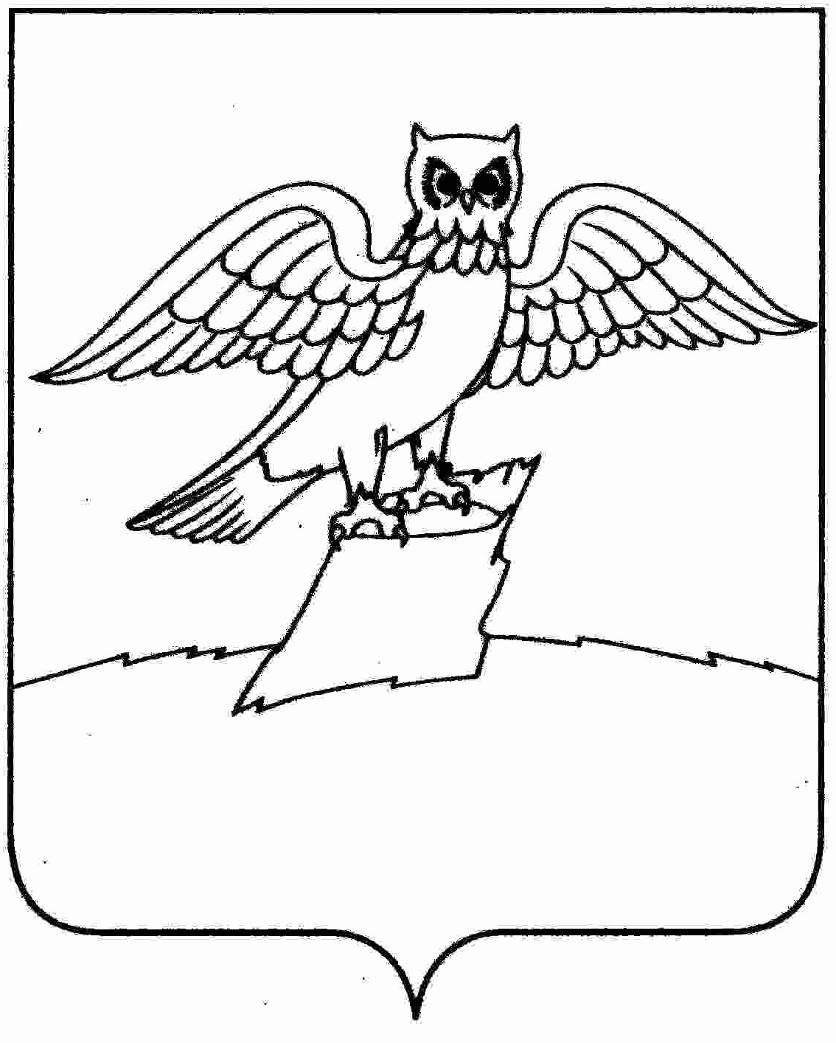 Уважаемый Валентин Георгиевич!	В соответствии с Уставом муниципального образования город Киржач Киржачского района направляю отчет о результатах деятельности администрации города Киржач за 2016 год по исполнению полномочий по вопросам местного значения. Глава  города Киржач                                                              Н.В. СкороспеловаОТЧЕТ О РЕЗУЛЬТАТАХ ДЕЯТЕЛЬНОСТИ АДМИНИСТРАЦИИ ГОРОДА КИРЖАЧ  за  2016  год ПО ИСПОЛНЕНИЮ ПОЛНОМОЧИЙ ПО ВОПРОСАМ МЕСТНОГО ЗНАЧЕНИЯ УВАЖАЕМЫЕ ДЕПУТАТЫ, ГРАЖДАНЕ ГОРОДА!Администрация города Киржач в 2016 году осуществляла свою деятельность по созданию благоприятных условий для жителей города Киржач в соответствии с Конституцией Российской Федерации, с полномочиями, определенными статьей 14  Федерального Закона № 131 – ФЗ «Об общих принципах организации местного самоуправления в Российской Федерации», иными федеральными законами и нормативными правовыми актами Российской Федерации, Уставом (Основным законом) Владимирской области, областными законами, указами, постановлениями, распоряжениями Губернатора области, Уставом муниципального образования город Киржач, нормативными правовыми актами, принятыми Советом народных депутатов, постановлениями и распоряжениями главы города Киржач.В итоге мы смогли реализовать основные намеченные планы, придерживаясь стратегического курса развития, который выбрали абсолютно сознательно, ставя перед собой задачи оптимизации расходов и более эффективного использования ресурсов.Безусловно, все мы рассчитывали на другие, более благоприятные условия. Но сложившаяся в целом сложная экономическая ситуация – не повод отклоняться, а тем более отказываться от главной цели, несмотря на то, что весь 2016 год приходилось буквально следовать известной фразе «жить по средствам».Основными направлениями были благоустройство города, содержание дорог, улучшение качества оказываемых коммунальных услуг, развитие инженерных сооружений, участие в целевых программах, финансовое обеспечение по исполнению бюджета города.Город продолжает жить, а не выживать. Муниципалитет  двигается вперед, опираясь на собственные силы, реализуя свои преимущества.В сложившихся условиях  нам удалось удержать город на траектории устойчивого развития. Оглядываясь сегодня назад, видно, что достигнуты хорошие результаты по основным направлениям деятельности.ФОРМИРОВАНИЕ, УТВЕРЖДЕНИЕ, ИСПОЛНЕНИЕ БЮДЖЕТА Главным инструментом проведения социальной, финансовой и инвестиционной политики является бюджет города.Налоговая политика города Киржач в 2016 году была ориентирована на мобилизацию собственных доходов на основе экономического роста и развития доходного потенциала, исходя из усиления инвестиционной направленности экономического развития.Основные усилия были направлены на мобилизацию всех резервов повышения налоговых поступлений:усилена работа по неплатежам в бюджет муниципального образования город Киржач;выявлялись и пресекались схемы минимизации налогов, совершенствования методов контроля легализации «теневой» заработной платы;совершенствовались методы налогового администрирования, повышения уровня ответственности главных администраторов доходов за выполнение плановых показателей поступления доходов в бюджет  муниципального образования город Киржач.Поступившие в 2016 году доходы бюджета города позволили своевременно обеспечить выплату заработной платы работникам муниципальных казённых и бюджетных учреждений, перечислить налоги с заработной платы, произвести оплату услуг связи, коммунальные услуги, своевременно профинансировать расходы по благоустройству, по  муниципальным  программам.Бюджет  муниципального образования город Киржач за 2016 год  по доходам исполнен в сумме 199 088,2 тыс. рублей или на 94,0 % к  утвержденному плану (211 866,4 тыс. рублей), т.е. поступило доходов ниже плана на 12 778,2 тыс. рублей. К уровню 2015 года исполнение составляет 126,9 % (кассовое исполнение 2015 года – 156 887,9 тыс. рублей).В структуре доходов бюджета 52,2 % составляют налоговые и неналоговые доходы, которых поступило 103 967,7 тыс. рублей или 95,9 % годовых назначений (108 369,8 тыс. рублей).По сравнению с соответствующим периодом прошлого года поступление собственных доходов снизилось на 8,5 % или на 9 634,5 тыс. рублей. Отмечается снижение поступлений налога на имущество   физических лиц на 41,6 % (- 1 470,1 тыс. рублей), земельного налога с организаций на 26 % (- 13 847,3 тыс. рублей), земельного налога с физических лиц на 1,1 % (- 123,9 %), доходов от реализации имущества, находящегося в собственности городских поселений на 76,2 % (-371,3 тыс. рублей). При этом увеличилось поступление доходов, получаемых в виде арендной платы за земельные участки, государственная собственность на которые не  разграничена на 28,8 % (+1 093,9 тыс. рублей), от сдачи в аренду имущества, находящегося в оперативном управлении органов государственной и муниципальной власти на 11,3 % (+102,0 тыс. рублей), прочим доходам от использования имущества и прав, находящихся в государственной и муниципальной собственности, на 25,9 % (+203,6 тыс. рублей).Администрация города в 2016 году принимала участие в совещаниях с администраторами доходов, проводимых в администрации Киржачского района, на которых рассматривались итоги и проблемы, связанные со сбором налоговых и неналоговых платежей. Это взаимодействие будет продолжено.Кроме того,  в 2016 году продолжила работу комиссия администрации  города по вопросам мобилизации поступления налоговых и неналоговых доходов в бюджет города Киржач.За 2016 год проведено 6 заседаний комиссии по вопросам увеличения поступления налоговых и неналоговых доходов в бюджет города Киржач. Приглашено 75 налогоплательщиков (21 – юридические лица, 54 – физические), имеющих наибольшую сумму задолженности. Протоколами обозначены сроки оплаты. В результате проведенной работы по состоянию на 31.12.2016 года поступило в бюджет города 1 536,0 тыс. рублей.Проведено 209 выездов (подворовых обходов), из них: 3 – к  юридическим лицам, 206 – к физическим лицам. В результате проведенной работы по состоянию на 31.12.2016 года поступило в бюджет 1 595,1 тыс. рублей.Проведено 26 проверок по земельному контролю, из них 1 – к  юридическому лицу, 25 – к физическим лицам.Объем безвозмездных поступлений в 2016 году составил 95 374,0 тыс. рублей, что составляет 91,9 % к годовым плановым назначениям (103 748,6 тыс. рублей). В 2016 году в бюджет города Киржач поступило субсидий из областного бюджета:на обеспечение мероприятий по модернизации систем коммунальной инфраструктуры за счет средств, поступивших от государственной корпорации – Фонда содействия реформированию жилищно-коммунального хозяйства на сумму 25 395,6 тыс. рублей;на обеспечение равной доступности общественного транспорта для отдельных категорий граждан – 1 159,7 тыс. рублей;на реализацию Указа Президента Российской Федерации от 07 мая 2012 года № 597 «О мероприятиях по реализации государственной политики» на софинансирование расходных обязательств муниципальных образований, возникающих при поэтапном повышении заработной платы работников муниципальных учреждений сферы культуры и педагогических работников муниципальных учреждений дополнительного образования детей в сфере культуры – 374,0 тыс. рублей;на модернизацию котельного оборудования, газификацию котельных, строительство коммунальной инфраструктуры (в рамках подпрограммы «Энергосбережение и повышение энергетической эффективности в энергетическом комплексе области» государственной программы «Энергосбережение и повышение энергетической эффективности во Владимирской области на период до 2020 года») – 7 957,2 тыс. рублей;на осуществление дорожной деятельности в отношении автомобильных дорог общего пользования местного значения – 45 392,8 тыс. рублей;на обеспечение жильем молодых семей (за счет средств федерального бюджета – 747,3 тыс. рублей, за счет средств областного бюджета – 1 407,4 тыс. рублей).В 2016 году бюджету муниципального образования предоставлены прочие межбюджетные трансферты на сбалансированность бюджетам муниципальных образований:достигших наилучших результатов по качеству организации  осуществления бюджетного процесса, в сумме 1 744,0 тыс. рублей;достигших наилучших результатов по увеличению налогового потенциала, в сумме 1 425,0 тыс. рублей.На основании постановления администрации Киржачского района от 17.10.2016 № 1139 «О распределении средств финансовой помощи из областного бюджета в виде дотации на сбалансированность местных бюджетов в 2016 году» и в соответствие с заключенным Соглашением от 20.10.2016 № 79, бюджету города Киржач из бюджета муниципального образования Киржачский район предоставлена финансовая помощь в виде иных межбюджетных трансфертов на сбалансированность местных бюджетов (из средств областного бюджета в виде дотации на сбалансированность местных бюджетов) в сумме 9 771,0 тыс. рублей.В соответствие с п. 3.2. Соглашения средства были направлены на  сокращение дефицита бюджета муниципального образования г. Киржач.В январе 2016 года осуществлен возврат остатков субсидий, иных межбюджетных трансфертов, имеющих целевое назначение прошлых лет, в областной бюджет в сумме 10 026,9 тыс. рублей, в том числе:субсидия на мероприятия по переселению граждан из аварийного жилищного фонда в рамках областной адресной программы «Переселение граждан из аварийного жилищного фонда в 2013-2017 годах» в сумме            9 292,8 тыс. рублей, в том числе: за счет средств государственной корпорации – Фонда содействия реформированию  жилищно-коммунального хозяйства в сумме   6 074,3 тыс. рублей; за счет средств областного бюджета в сумме 3 218,4 тыс. рублей;на реализацию Указа Президента Российской Федерации от 07 мая 2012 года № 597 «О мероприятиях по реализации государственной политики» на софинансирование расходных обязательств муниципальных образований, возникающих при поэтапном повышении заработной платы работников муниципальных учреждений сферы культуры и педагогических работников муниципальных учреждений дополнительного образования детей в сфере культуры в сумме 302,1 тыс. рублей; на обеспечение жилья молодых семей в рамках подпрограммы «Обеспечение жильем молодых семей Владимирской области» государственной программы «Обеспечение доступным и комфортным жильем» в сумме 432,04 тыс. рублей.  В январе  2016 года в соответствие с приказом департамента финансов, бюджетной и налоговой политики администрации Владимирской области от 17.12.2015 № 152, департаментом жилищно-коммунального хозяйства администрации Владимирской области возвращено в бюджет муниципального образования город Киржач 9 292,8 тыс. рублей на мероприятия по переселению граждан из аварийного жилого фонда в рамках областной адресной программы «Переселение граждан из аварийного жилищного фонда в 2013-2017 годах», в том числе:за счет средств государственной корпорации – Фонда содействия реформированию  жилищно-коммунального хозяйства в сумме  6 074,3 тыс. рублей;за счет средств областного бюджета в сумме 3 218,4 тыс. рублей.В ходе исполнения бюджета муниципального образования город Киржач за 2016 год сложился дефицит в сумме 27 055,7 тыс. рублей при планируемом дефиците 37 257,8 тыс. рублей.В пределах поступивших доходов и межбюджетных трансфертов расходы бюджета муниципального образования город Киржач за 2016 год составили 226 143,9 тыс. рублей или 90,8 % к годовым назначениям (249 124,2 тыс. рублей).В 2016 году расходы по отраслям в общем объеме бюджета города Киржач составили: на  жилищно-коммунальное хозяйство – 55,6 %, на национальную экономику – 27,7 %, на общегосударственные вопросы –      5,9 %, на культуру – 4,4 %, на физическую культуру – 3,0 %, на социальную политику – 2,4 %, на национальную безопасность и правоохранительную деятельность – 0,9 %, на обслуживание государственного (муниципального) долга – 0,1 %.С целью более эффективного освоения средств бюджета города Киржач и привлечения средств бюджетов других уровней в 2016 году использовался программно - целевой метод исполнения бюджета.В течение всего 2016 года основное внимание уделялось реализации федеральных, областных и муниципальных программ, в том числе и на условиях софинансирования, решению вопросов жизнеобеспечения населения, развитию социальной инфраструктуры, благоустройству, привлечению инвестиций, совершенствованию бюджетной и налоговой дисциплины, в том числе в части исполнения бюджета.В муниципальном образовании город Киржач в 2016 году реализовано 12 муниципальных программ.Раздел 0100 «Общегосударственные вопросы»Расходы по разделу 0100 «Общегосударственные вопросы» в структуре общих расходов бюджета муниципального образования город Киржач составили 5,9 % к годовому исполнению бюджета по расходам.Расходы на содержание органов местного самоуправления за 2016 год составили  13 476,7 тыс. рублей при плане 13 496,8 тыс. рублей (99,8 %), в 2015 году составили 13 569,8 тыс. рублей при плане 14 730,6 тыс. рублей (92,1 %), что меньше на 3,1 тыс. рублей.Подробное пояснение причин по снижению расходов на содержание органов местного самоуправления по сравнению с 2015 годом даны в пояснительной записке к отчету о расходах и численности органов местного самоуправления ф. 14-МО за 2016 год.Подраздел 0102 «Функционирование высшего должностного лица субъекта Российской Федерации и муниципального образования»По данному подразделу произведены расходы на содержание главы муниципального образования город Киржач в сумме 979,3 тыс. рублей при плане 982,6 тыс. рублей или 99,7 % (производились выплаты по заработной плате и начисления на выплаты по оплате труда).Подраздел 0103 «Функционирование законодательных (представительных органов государственной власти и представительных органов муниципальных образований»По данному подразделу произведены расходы на обеспечение деятельности центрального аппарата представительного органа муниципального образования город Киржач  в сумме 212,7 тыс. рублей при плане 217,7 тыс. рублей или 97,7 %, в том числе:на заработную плату и начисления на выплаты по оплате труда  специалисту Совета народных депутатов города Киржач в сумме  209,3 тыс. рублей при плане  212,5 тыс. рублей ( 98,5%);на подтверждение электронных подписей руководителей Совета народных депутатов города Киржач в сумме 3,4 тыс. рублей при плане  5,1 тыс. рублей (66,7 %), согласно выставленному счету.Подраздел 0104 «Функционирование Правительства Российской Федерации, высших органов исполнительной власти субъектов Российской Федерации, местных администраций»По данному подразделу расходы на обеспечение деятельности аппарата администрации производились в рамках муниципальной программы муниципального образования город Киржач «Управление муниципальными финансами и муниципальным долгом муниципального образования город К иржач». Расходы произведены в сумме 8 970,0 тыс. рублей при плане 8 971,0 тыс. рублей (100,0 %), из них:на выплату заработной платы и начисления на выплаты по оплате труда 24 работникам, замещающим должности муниципальной службы в сумме 8 766,0 тыс. рублей при плане 8 766,0 тыс. рублей (100,0 %);на оплату командировочных расходов в сумме 1,0 тыс. рублей при плане 2,0 тыс. рублей (50,0 %);на оплату земельного налога за землю, находящуюся в пользовании администрации города Киржач в сумме 198,0 тыс. рублей при плане 198,0 тыс. рублей (100,0 %);на подтверждение электронных подписей руководителей  администрации города Киржач в сумме 5,0 тыс. рублей при плане  5,0 тыс. рублей (100,0 %), согласно выставленному счету.Подраздел 0113 «Другие общегосударственные вопросы»По данному подразделу расходы бюджета города Киржач за 2016 год составили 3 314,7 тыс. рублей при плане 3 325,4 тыс. рублей (99,7 %), в том числе:Раздел 0300 «Национальная безопасность и правоохранительная деятельность»В целом за отчетный период ассигнования по данному разделу освоены на 100,0 %, расходы составили 1 997,8 тыс. рублей при плане 1 997,9 тыс. рублей.Подраздел 0309 «Защита населения и территории от чрезвычайных ситуаций природного и техногенного характера, гражданская оборона»По данному подразделу произведены расходы в сумме 1 385,1 тыс. рублей при плане 1 385,1 тыс. рублей (100 %) в соответствие с заключенным Соглашением от 03.11.2015 № 35 по делегированию полномочий по сбору и обмену информации в области защиты населения с администрацией Киржачского района (содержание единой диспетчерской службы – ЕДДС). Подраздел 0314 «Другие вопросы в области национальной безопасности и правоохранительной деятельности»По данному подразделу ассигнования освоены в сумме 612,7 тыс. рублей при плане 612,8 тыс. рублей (100,0%).Расходы произведены в рамках муниципальной программы муниципального образования  город Киржач «Безопасный город» на сумму 512,8 тыс. рублей при плане 512,8 тыс. рублей (100,0 %) по приобретению и установке 4 видеокамер уличного видеонаблюдения:в районе автозаправочной станции «Лукойл» с видом на автодорогу (московское направление, въезд/выезд с эстакады);в районе перекрестка улиц Больничный проезд и Ленинградская с видом на автодорогу (кольчугинское направление);ул.Серегина, в районе здания МЧС с видом на центральную городскую площадь;ул.Гагарина, в районе ТЦ «Пассаж» с видом на центральную городскую площадь.На ликвидацию очагов возгорания сухой травы на территории города Киржач в весенне-летний период в сумме 99,9 тыс. рублей при плане 100,0 тыс. рублей (99,9 %).Раздел 0400 «Национальная экономика»В структуре общих расходов бюджета муниципального образования город Киржач расходы по разделу составил 27,7 % к годовому исполнению бюджета.Расходы по данному разделу произведены в сумме 62 595,9 тыс. рублей при плане 83 565,5 тыс. рублей или 74,9 %.Подраздел 0409 «Дорожное хозяйство (дорожные фонды)»Расходы производились в рамках муниципальной программы «Дорожное хозяйство муниципального образования город Киржач на 2014-2025 годы». Это расходы за счет средств областного бюджета, бюджета муниципального образования город Киржач, средств от уплаты акцизов на дизельное топливо, на моторные масла для дизельных и (или) карбюраторных (инжекторных) двигателей, на автомобильный бензин, производимый на территории Российской Федерации.Всего расходы за 2016 год по программе исполнены на сумму 62 305,9 тыс. рублей при плане 83 275,5 тыс. рублей (74,8 %), в том числе:за счет  уплаты акцизов по подакцизным товарам (продукции), производимым на территории Российской Федерации на сумму  5 966,0 тыс. рублей при плане 5 966,0 тыс. рублей (100%). Поступившие средства были направлены на содержание и текущий ремонт автомобильных дорог общего пользования населенных пунктов.за счет средств бюджета города  на сумму 21 003,0 тыс. рублей при плане 22 775,5 тыс. рублей или на 92,2 %. В рамках данных средств  проведены следующие мероприятия:   содержание и текущий ремонт автомобильных дорог общего пользования населенных пунктов на сумму 17 549,3 тыс. рублей при плане 19 000,0 тыс. рублей (92,4%). В рамках данных средств проведены следующие работы: ямочный ремонт дорог по маршруту следования пассажирского транспорта, планировка дорог, влажная уборка дорог, содержание автобусных остановок, покраска мостов и павильонов остановок общественного транспорта, содержание автомобильных дорог в зимний период времени;   предоставлена субсидия на ремонт дворовых территорий многоквартирных домов, проездов к дворовым территориям многоквартирных домов на сумму 1 992,4 тыс. рублей при плане            1 993,0 тыс. рублей (100,0 %);   произведена оплата по строительному контролю за выполнением работ по капитальному ремонту и ремонту автомобильных дорог общего пользования на сумму 363,4 тыс. рублей при плане 365,1 тыс. рублей (99,5 %).В 2016 году за счет средств бюджета города проведен ремонт автомобильных дорог на сумму 5 504,2 тыс. рублей, в  т.ч.:ремонт автомобильной дороги ул. Гагарина (от д. № 40 до           д. № 58) на сумму 647,2 тыс. рублей;ремонт автомобильной дороги ул. Гагарина (от д. № 31 до д.      № 49) на сумму 1 758,8 тыс. рублей;ремонт автомобильной дороги ул. Больничный проезд на сумму   3 098,2 тыс. рублей.Постановлением администрации Владимирской области от 02.03.2016 № 183 «О распределении субсидий бюджетам муниципальных образований на осуществление дорожной деятельности в отношении автомобильных дорог общего пользования местного значения на 2016 год», заключенным  Соглашением от 25.03.2016 № 28-05-ДД бюджету города Киржач предоставлена субсидия в размере 52 790,0 тыс. рублей, исполнение составило 33 592,8 тыс. рублей, это 63,6 % .За счет средств областного бюджета произведены следующие мероприятия:                                                                                                                                  тыс.рублейНевыполнение в разделе «Капитальный ремонт» мероприятие «автомобильные дороги подъезд к ул. Горького, ул. Горького города Киржач Киржачского района Владимирской области» связано с тем, что:в соответствии с п. 8 ст. 95 Федерального закона от 05.04.2013    № 44-ФЗ «О контрактной системе в сфере закупок товаров, работ, услуг для обеспечения государственных и муниципальных нужд» Сторонами (администрация города Киржач (Заказчик) и ООО «СтройДорМаш» (Подрядчик)) заключено Соглашение о расторжении муниципального контракта на капитальный ремонт автомобильных дорог подъезд к ул. Горького, ул. Горького  города Киржач Киржачского района Владимирской области (взаимное согласие). Обязанности по данному муниципальному контракту прекратились с момента подписания Соглашения о  расторжении муниципального контракта;уведомлением департамента транспорта и дорожного хозяйства администрации Владимирской области увеличен план на 2016 год на сумму 11 800,0 тыс. рублей.  На счет муниципального образования город Киржач деньги поступили 30.12.2016. В департамент транспорта и дорожного хозяйства администрации Владимирской области возвращены 17.01.2017 года.В 2016 году во исполнение постановления администрации Владимирской области от 29.04.2016 года № 375 «О распределении дотаций на сбалансированность местных бюджетов бюджетам муниципальных образований, достигших наилучших результатов по качеству организации и осуществления бюджетного процесса, на 2016 год» с департаментом  финансов, бюджетной и налоговой политики администрации Владимирской области было заключено Соглашение от 10.05.2016 о предоставлении бюджету города Киржач дополнительной финансовой помощи в виде дотации на сбалансированность местных бюджетов на сумму 1 744,0 тыс. рублей. В соответствие с этим Соглашением средства рекомендовано направить на благоустройство территории, а также ремонт муниципальных дорог и внутридомовых территорий.Во исполнение заключенного Соглашения был произведен ремонт тротуара ул. Гагарина на сумму 1 758,8 тыс. рублей, в том числе:за счет средств областного бюджета – 1 744,0 тыс. рублей;за счет средств бюджета города – 14,8 тыс. рублей.В рамках сотрудничества с предприятием ООО «Винербергер Кирпич» проводились работы по укреплению оснований дорог отходами данного производства. Указанные работы проводились в большей части на грунтовых дорогах по заявкам председателей уличных комитетов.В 2016 году в соответствии с планом мероприятий муниципальной программы «Повышение безопасности дорожного движения в муниципальном образовании город Киржач на 2014-2020 годы» проведены работы по установке пешеходных ограждений (125 погонных метров) на автомобильной дороге ул. Пушкина, мкр. Красный Октябрь (около МБУ СОШ № 6) на сумму 290,0 тыс. рублей (план 290,0 тыс. рублей).В целях обеспечения безопасности дорожного движения была продолжена работа по замене дорожных знаков «Пешеходный переход» на знаки со светоотражающей поверхностью, установлены новые дорожные знаки, нанесена дорожная разметка.Раздел 0500 «Жилищно- коммунальное хозяйство»В структуре общих расходов бюджета муниципального образования город Киржач   расходы по разделу составили 55,6 % к годовому исполнению бюджета. Исполнение по данному разделу составило 99,0 % (план 126 929,3 тыс. рублей, исполнено 125 703,1 тыс. рублей).Тыс. рублейРаздел 0800 «Культура, кинематография»В структуре общих расходов бюджета муниципального образования город Киржач расходы по разделу «Культура, кинематография» составили 4,4 % к годовому исполнению бюджета по расходам.В 2016 году в муниципальном образовании город Киржач  функционировало и финансировалось за счет средств бюджета 3 муниципальных бюджетных учреждения культуры: МБУК «Дом культуры», МБУК «Дом народного творчества», МБУК «Городская библиотека».Общая сумма расходов по подразделу 0801 «Культура» составила         9 876,6 тыс. рублей при плане 10 354,4 тыс. рублей, что составляет 95,4 %.В соответствии с п. 3 статьи 11 решения Совета народных депутатов города Киржач от 19.12.2016 № 21/168 «О бюджете муниципального образования город Киржач на 2017 год и плановый период 2018 и 2019 годов» средства в объеме остатков субсидий, предоставленных в 2016 году муниципальным бюджетным учреждениям на финансовое обеспечение выполнения муниципальных услуг (выполнение работ), образовавшихся в связи с недостижением установленных муниципальным заданием показателей, характеризующих объем муниципальных услуг (работ), возвращены  в  бюджет муниципального образования город Киржач Киржачского района в объеме, соответствующем не достигнутым показателям  муниципального задания учреждениями.В 2016 году по ведомственной программе «Сохранение и развитие культуры муниципального образования город Киржач на 2013-2016 годы» предусмотрены ассигнования на выплаты стимулирующего характера руководителям муниципальных бюджетных учреждений в размере 649,8 тыс. рублей. Фактически выплачено 649,8 тыс. рублей, что составляет 100,0 %.В соответствии с заключенным Соглашением с департаментом культуры администрации Владимирской области, бюджету муниципального образования город Киржач предоставлена субсидия на повышение оплаты труда работникам бюджетной сферы в соответствии с указами Президента РФ от 07.05.2012 № 597, от 01.06.2012 № 761 в рамках подпрограммы «Обеспечение условий реализации Программы» государственной программы Владимирской области «Развитие культуры и туризма на 2014-2020 годы» в сумме 796,0 тыс. рублей. Исполнение составило 373,6 тыс. рублей, что составляет 46,9 %.Доля софинансирования из бюджета города Киржач составила 60,4 тыс. рублей при плане 60,5 тыс. рублей или 99,8 %.Среднемесячная заработная плата работников учреждений культуры составила 17 806,8 рублей или 76,7 % от средней заработной платы работников по региону.Раздел 1000 «Социальная политика»В структуре общих расходов бюджета города Киржач расходы по разделу 1000 «Социальная политика» составили 2,4 % к годовому исполнению бюджета по расходам. Общая сумма расходов по разделу составила 5 444,1 тыс. рублей при плане 5 713,6 тыс. рублей, что составляет 95,3 %.Подраздел 1001 «Пенсионное обеспечение»По данному подразделу произведены расходы на выплату пенсий за выслугу лет муниципальным служащим и лицам, замещающим муниципальные должности в сумме 227,9 тыс. рублей при плане 228,0 тыс. рублей, что составляет 100,0 %. В 2016 году получателями данной выплаты являлись 7 человек.Подраздел 1003 «Социальное обеспечение населения»По данному подразделу расходы составили 5 216,2 тыс. рублей при плане 5 485,6 тыс. рублей (95,1 %).Профинансированы расходы на обеспечение равной доступности услуг общественного транспорта для отдельных категорий граждан в сумме 1 220,7 тыс. рублей при плане 1 458,1 тыс. рублей, что составляет 83,7 %, в том числе:за счет средств областного бюджета, согласно заключенному соглашению с департаментом транспорта и дорожного хозяйства в сумме      1 159,7 тыс. рублей;за счет средств бюджета города в сумме 61,0 тыс. рублей (софинансирование).Вышеуказанные расходы профинансированы на основании расчетов выпадающих доходов на обеспечение равной доступности услуг общественного транспорта для отдельных категорий граждан согласно фактически проданному количеству социальных билетов.В 2016 году возмещение по социальным билетам производилось семи индивидуальным предпринимателям.По муниципальному образованию город Киржач реализовано 5357 проездных билетов.В 2016 году в соответствии с решением Совета народных депутатов города Киржач от 23.12.2015 № 5/63 было заключено Соглашение с администрацией Киржачского района по предоставлению социальных выплат многодетным семьям на строительство индивидуальных жилых домов. Межбюджетный трансферт составил 100,8 тыс. рублей. Уведомлением по расчетам между бюджетами данные ассигнования переданы бюджету муниципального образования город Киржач. Денежные средства перечислены администрации Киржачского района на основании поданной заявки. В 2016 году предоставлено 2 сертификата.В 2016 году в бюджете города Киржач предусмотрена субсидия на обеспечение жильем молодых семей в рамках подпрограммы «Обеспечение жильем молодых семей Владимирской области» Государственной программы Владимирской области «Обеспечение доступным и комфортным жильем населения Владимирской области»:за счет средств областного бюджета – в сумме 1 407,4 тыс. рублей;за счет средств федерального бюджета – в сумме 1 179,4 тыс. рублей;за счет средств бюджета города – в сумме 1 307,9  тыс. рублей.В 2016 году предоставлено 4 сертификата на получение субсидии. Раздел 1100 «Физическая культура и спорт»В структуре расходов бюджета муниципального образования город Киржач расходы по разделу составили 3,0 % к годовому исполнению бюджета по расходам.За счет средств бюджета города Киржач финансируется муниципальное бюджетное учреждение «Спортивно-досуговый центр «Торпедо».Количество штатных единиц – 17. Среднесписочная численность – 16,4 ставки, в том числе: основных работников – 9,4 ставки, внешних совместителей – 7.  Среднемесячная заработная плата работников учреждения – 10,9 тыс. рублей, в том числе: основных работников – 13,5 тыс. рублей, внешних совместителей – 7,5 тыс. рублей.Общая сумма расходов по разделу составила 6 855,5 тыс. рублей или 100,0 % к годовым плановым назначения.Расходы на мероприятия по спорту освоены в полном объеме согласно календарному плану.Раздел 1300 «Обслуживание государственного и муниципального долга»По данному разделу расходы на обслуживание муниципального долга  за 2016 год составили 194,2 тыс. рублей при плане 211,0 тыс. рублей, что составляет 92,0 %.Проценты за пользование бюджетными кредитами и кредитами коммерческих банков за 2016 год перечислены в полном объеме:областному бюджету по договору в сумме 606,56 руб.;ПАО «Сбербанк России» по муниципальному контракту в сумме   193,4 тыс. рублей;бюджету муниципального образования Киржачский район по договору в сумме 188,02 руб. В 2016 году отчеты об исполнении бюджета города Киржач ежемесячно направлялись в финансовое управление администрации Киржачского района для свода в консолидированный бюджет района и последующей передачи в департамент финансов, бюджетной и налоговой политики администрации Владимирской области.Контроль за исполнением бюджета города Киржач осуществляет Счетная палата Владимирской области.ПОЛНОМОЧИЯ ПО ВЛАДЕНИЮ, ПОЛЬЗОВАНИЮ, РАСПОРЯЖЕНИЮ ИМУЩЕСТВОМ, НАХОДЯЩИМСЯ В МУНИЦИПАЛЬНОЙ СОБСТВЕННОСТИВ соответствии с Положением о реестре муниципальной собственности города Киржач (далее – Реестр), утвержденным решением Совета народных депутатов города Киржач от 05.09.2012 № 25/166, в Реестр в 2016 году  внесены следующие сведения: 1 муниципальное предприятие как имущественный комплекс и 492 объекта, закрепленные на праве хозяйственного ведения за этим предприятием;22 жилых помещений (квартир) для переселения граждан из аварийного жилищного фонда;автотранспортные средства и оборудование для муниципальных  учреждений и предприятий;2 ливневые канализации;детские площадки;4 контейнерные площадки, оборудованные бункерами для мусора и контейнерами.Прошли государственную регистрацию права муниципальной собственности объекты, признанные бесхозяйными: сети водопровода на территории города Киржач;4 жилых помещения по адресу: г. Киржач, ул. Гагарина, д. 6;автомобильные дороги на территории города Киржач.Заказаны обмеры 55 земельных участков (предоставляемых многодетным семьям, под многоквартирными домами, контейнерными площадками, под объектами, находящимися в собственности МО город Киржач). Данные земельные  участки поставлены на кадастровый учет.Зарегистрированы в собственность МО город Киржач 69 объектов недвижимого имущества и 19 земельных участков, получены свидетельства на право собственности. На 12 земельных участков получены свидетельства на право постоянного бессрочного пользования.Проведен конкурс на право заключения концессионного соглашения системы теплоснабжения, находящейся в муниципальной собственности города Киржач, закрепленной на праве хозяйственного ведения за муниципальным унитарным предприятием «Красный строитель» городского поселения г. Киржач», по итогам конкурса заключено концессионное соглашение сроком на 25 лет с ООО «Владимиртеплогаз».Плата по концессионному соглашению, заключенному в 2015 году в отношении системы теплоснабжения, находящейся в муниципальной собственности города Киржач, закрепленной на праве хозяйственного ведения за муниципальным унитарным предприятием «Тепловые сети» городского поселения  г. Киржач, за 2016 год составила 203,39 тыс. рублей.Был объявлен конкурс о развитии застроенной территории, но признан несостоявшимся ввиду отсутствия поданных заявок на участие в нем.В соответствии с Федеральным законом от 21.12.2001 № 178-ФЗ «О приватизации государственного и муниципального имущества» объявлен аукцион по продаже в собственность гаража с земельным участком.Проведена работа по оформлению всех необходимых документов для  участия в областной адресной программе «Переселение граждан из аварийного жилищного фонда в 2013-2016 годах» для переселения в 2016 году 39 граждан из 22 жилых помещений, находящихся в аварийном  жилищном фонде.Участие в данной программе увеличило доходную часть бюджета в 2016 году на 9 292,79 тыс. рублей, в том числе на 6 074,35 тыс. рублей за счет средств Фонда содействия реформированию жилищно-коммунального хозяйства и на 3 218,44 тыс. рублей за счет средств областного бюджета.В рамках реализации муниципальной программы города Киржач «Обеспечение доступным и комфортным жильем населения МО город Киржач», утвержденной постановлением главы г. Киржач от 11.10.2013 № 791, семья Афанасьевых в 2016 году реализовала средства, а сертификат на приобретение жилого помещения получила в 2015 году. Также в 2016 году, еще 4 молодые семьи, проживающие на территории города Киржач, получили свидетельства о праве на получение социальных выплат для приобретения (строительства) жилья.Общая сумма социальных выплат составит 2 478,4 тыс. рублей, в том числе: из федерального бюджета – 747,33 тыс. рублей, из областного бюджета – 923,16 тыс. рублей, из бюджета города Киржач – 807,91 тыс. рублей.За отчетный период в соответствии с Законом от 04.07.1991 № 1541-1 «О приватизации жилищного фонда в Российской Федерации» было заключено 43 договора по передаче в собственность граждан жилых помещений.  Выдано 26 дубликатов договоров приватизации жилых помещений по Киржачскому району, городу Киржач, также по микрорайону Красный Октябрь. Получены денежные средства за выполнение вышеуказанных работ в сумме 14,53 тыс. рублей. Осуществлялась выдача справок по запросам граждан об участии (неучастии) в приватизации жилья.Проводилась устная работа, по разъяснению гражданам интересующих их вопросов, связанных с подготовкой и оформлением документов для приватизации жилых помещений.Проводится работа по заключению договоров найма на жилые помещения муниципального жилищного фонда. В 2016 году заключено 57 договоров. Поступления в бюджет города от платы за наём муниципального жилищного фонда составили 777,98 тыс. рублей.На основании Положения о порядке вынесения предупреждений собственникам жилья и нанимателям жилых помещений муниципального жилищного фонда по договорам социального (специализированного) найма, в связи с бесхозяйственным содержанием жилых помещений, расположенных на территории муниципального образования город Киржач, утвержден план-график проверок муниципального жилья. В соответствии с этим графиком проведен осмотр 51 жилого помещения.Проведена работа по подготовке документов по вопросу взыскания задолженностей по социальному найму.Проведена работа по проверке реестра муниципальной собственности в виде запросов в регистрационную палату и БТИ с дальнейшей сверкой данных.В 2016 году проведено 20 заседаний жилищных комиссий, на которых рассмотрено 212 вопросов, из них:поставлено на учет граждан, нуждающихся в улучшении жилищных условий, как молодая семья – 12 семей;признаны нуждающимися в улучшении жилищных условий – 8 семей;снято с учета граждан, нуждающихся в улучшении жилищных условий – 38 человек;поставлено на учет граждан, нуждающихся в улучшении жилищных условий, как многодетная семья – 14 семей.Проводится устная работа по разъяснению гражданам:правил постановки на учет граждан, нуждающихся в улучшении жилищных условий;порядка подготовки документов для приватизации жилья;порядка подготовки документов для рассмотрения на межведомственной комиссии.В течение года на основании обращений Управления образования администрации Киржачского района проводятся выезды с целью обследования жилых помещений, находящихся в муниципальной собственности города Киржач, закрепленных за детьми-сиротами и детьми, оставшимися без попечения родителей, для последующего составления актов обследования. На 31.12.2016 было осуществлено 3 таких обследования.В исключительных случаях проводятся обследования жилых помещений для рассмотрения вопроса приватизации, с целью уточнения площади, количества комнат и иных вопросов, возникающих в ходе рассмотрения таких обращений граждан.До конца 2016 года действовали 8 договоров аренды муниципального имущества, закрепленного за администрацией города Киржач, казной города и 13 договоров аренды земельных участков. Доходы от аренды недвижимого имущества и земельных участков в 2016 году составили 1 278,8 тыс. рублей.В целях обеспечения полноты и своевременности перечисления платежей за аренду в бюджет города в течение 2016 года велась работа по выявлению недоимки по арендной плате за муниципальное имущество, плате за наём муниципального жилищного фонда, претензионная работа с должниками по своевременности уплаты в бюджет, взыскание задолженности по платежам.В отчетном году проведено 11 заседаний межведомственной комиссии по рассмотрению вопросов переустройства и перепланировки жилых помещений. В ходе заседаний рассмотрено заявлений:на перепланировку – 28 заявлений;на переустройство (установку газовых котлов) – 15 заявлений;на перевод жилого помещения в нежилое помещение с проведением его перепланировки и переустройства – 3 заявления;на перевод нежилого помещения в жилое помещение с проведением его перепланировки и переустройства – 3 заявления.Проведено 5 заседаний межведомственной комиссии по рассмотрению вопросов признания помещений жилыми помещениями, жилого помещения непригодным для проживания и многоквартирного жилого дома аварийным и подлежащим сносу или реконструкции муниципального жилищного фонда города Киржач. В итоге 1 многоквартирный дом признан аварийным и подлежащим сносу.Рассмотрено 29 вопросов о признании жилого помещения пригодным (непригодным) для проживания.Направлены сведения в налоговую инспекцию о правообладателях земельных участков, расположенных под многоквартирными жилыми домами для начисления земельного налога. Количество земельных участков, поставленных на кадастровый учет для начисления налога, составляет 161 земельный участок. В программу «ЗУМО» внесена информация по 161 земельному участку, но ввиду отсутствия паспортных данных нескольких собственников, в МИФНС переданы данные по 137 земельным участкам.Проводилась работа по определению долей правообладателей земельных участков на вновь образованные земельные участки под многоквартирными домами (7 шт.).Проводится совместная работа с налоговой инспекцией по выявлению объектов собственности, владельцы которых умерли, а наследники не вступили в права наследства.Проведено 26 выездных проверок соблюдения земельного законодательства. В отношении 12 земельных участков выявлены нарушения земельного законодательства. Информация по нарушениям направлена в Киржачский отдел Управления Федеральной службы государственной регистрации, кадастра и картографии по Владимирской области для составления протокола об административном правонарушении.Проведен 1 аукцион на право заключения договора купли-продажи земельного участка. Договор купли-продажи по итогам аукциона заключен не был. Победитель аукциона признан уклонившимся от заключения договора. Также проведено 20 аукционов на право заключения договоров аренды земельных участков. Заключено 18 договоров.До конца 2016 года действуют 319 договоров аренды земельных участков, государственная собственность на которые не разграничена.  Доходы города Киржач от аренды земельных участков составили 4 884,78 тыс.  рублей.Заключено 211 соглашений о перераспределении земель, находящихся в государственной собственности, и земельного участка, находящегося в частной собственности. Доходы города Киржач от перераспределения составили 3 566,59 тыс. рублей.Продолжается работа по обеспечению многодетных семей, признанных нуждающимися в улучшении жилищных условий, земельными участками. В 2016 году 10 многодетных семей получили земельные участки в собственность.МЕРОПРИЯТИЯ ПО УЛУЧШЕНИЮ ЖИЛИЩНЫХ УСЛОВИЙ ГРАЖДАН,СОДЕРЖАНИЕ ЖИЛИЩНОГО ФОНДАВ 2016 году продолжает функционировать муниципальная программа «Капитальный ремонт муниципального жилищного фонда города Киржач на 2015-2020 годы». Произведены работы :Капитальный ремонт полов в муниципальных квартирах;Капитальный ремонт санитарно-технического оборудования;Капитальный ремонт печей в квартирах с  соответствующим отоплением;Капитальный ремонт стен и потолков в муниципальных квартирах.Согласно постановлению главы города от 13.10.2014 № 744 «Капитальный ремонт муниципального жилищного фонда города Киржач на 2015-2020 годы» оценкой результата реализации Программы является повышение количества объектов муниципального жилищного фонда, в которых проведен капитальный ремонт, результатом реализации данной Программы должно стать ежегодное сокращение количества единиц муниципального жилищного фонда, нуждающихся в проведении капитального ремонта.В 2016году произведен ремонт пяти муниципальных квартир.По освоению денежных средств следует отметить, что из запланированных средств в бюджете города Киржач в сумме 556,6 тыс. рублей было освоено 556,5 тыс. рублей, что составляет 99,9%.Разница между плановым и фактическим показателями обусловлена снижением цен контрактов при проведении торгов в соответствии с Федеральным законом от 05.04.2013 № 44-ФЗ. Основной целью и задачей Подпрограммы «Модернизация объектов коммунальной инфраструктуры» муниципальной программы «Обеспечение доступным и комфортным жильем населения муниципального образования города Киржач в 2014 – 2020 годах» является создание нормальных, комфортных жизненных условий для граждан, проживающих на территории муниципального образования, путем обновления основных фондов инфраструктуры (замена изношенных коммуникаций, реконструкция источников тепло-, водоснабжения), обеспечивающих эксплуатацию объектов социального назначения и жилого фонда.Для реализации целей подпрограммы «Модернизация объектов коммунальной инфраструктуры» в 2016 году предусмотрено бюджетных средств 4451,6 тыс. рублей. Израсходовано бюджетных средств в отчетном году 4450,5 тыс. рублей, что составляет 99,9 %.Проведены мероприятия по проектированию котельных для отопления жилых домов микрорайона Красный Октябрь общей стоимостью выполненных работ 476,2 тыс. рублей. Произведено софинансирование работ  по инвестиционной программе МУП «Водоканал» г. Киржач по развитию, реконструкции и модернизации коммунального водоснабжения г. Киржач на 2014-2017 годы в размере        2 500,0 тыс. рублей.На территории г. Киржач построены четыре контейнерные площадки. Стоимость выполненных работ составила 499,3 тыс. рублей.Выполнены работы по:капитальному ремонту теплосети по ул. Северная на сумму 642,1 тыс. рублей;капитальному ремонту ГВС бани на ул. Молодежная, д. 9 в сумме 132,9 тыс. рублей; капитальному ремонту тепловой сети ул. Магистральной на сумму 200,0 тыс. рублей.Выполнение указанных мероприятий привело к достижению основной цели данной программы – созданию условий для приведения жилищного фонда и коммунальной инфраструктуры в соответствие со стандартами качества, обеспечивающими комфортные условия проживания граждан.ОРГАНИЗАЦИЯ  В ГРАНИЦАХ  ПОСЕЛЕНИЯ ЭЛЕКТРО-, ТЕПЛО-, ГАЗО-, ВОДОСНАБЖЕНИЯ, ВОДООТВЕДЕНИЯ, БЛАГОУСТРОЙСТВО, ОЗЕЛЕНЕНИЕ, ОРГАНИЗАЦИЯ СБОРА И ВЫВОЗА МУСОРААдминистрацией города Киржач осуществлялась работа по организации в границах поселения электро-, тепло-, водоснабжения и водоотведения населения, благоустройства, организации содержания и ремонта многоквартирных домов, сбора и вывоза твердых бытовых отходов, ритуальных услуг в границах города  Киржач. ЭлектроснабжениеРабота администрации направлена на улучшение состояния сетей уличного освещения.В 2016 году проводился капитальный и текущий ремонт сетей уличного освещения на территории города Киржач с заменой ламп, светильников, подвеской СИП, установкой опор линий электропередач.Проводилась закупка материалов, необходимых для обеспечения функционирования сетей уличного освещения: опор, фонарей, ламп, СИПа и т.д. Из бюджета города  Киржач затрачено:на оплату электроэнергии за уличное освещение – 7 693,3 тыс. рублей;на содержание, текущий ремонт систем уличного электрооборудования и электроосвещения – 2 532,4 тыс. рублей.На капитальный ремонт уличного освещения затрачено 764,5 тыс. рублей.В результате проведения капитального ремонта было осуществлено строительство новых линий уличного освещения:ул. Некрасовская (от пересечения с ул. Ленинградская до д. 35    ул. Некрасовская);проезд Строителей;ул. 40 лет Октября у дома № 38.Выполнение капитальных ремонтов электрических сетей	В отчетном году в рамках производственной программы РЭС г. Киржач освоены средства в сумме 16 863,4 тыс. рублей.Данные средства израсходованы на следующие мероприятия:строительной части 11 трансформаторных подстанций;электрической части 8 трансформаторных подстанций;кабельных линий 0,4-6-10кВ – 1,04 км;воздушных линий электропередач общей протяженностью    15,14 км.При подготовке электрических сетей к осеннее-зимнему периоду были проведены ремонты строительной части трансформаторных подстанций – 11 штук на сумму 1 719,3 тыс. рублей.С целью обеспечения надежного и бесперебойного электроснабжения потребителей (жилого сектора, детских садов, школ и других жизненно важных объектов) проведены подрядные работы по приведению воздушных и кабельных линий электропередач в нормативное состояние на сумму 10 343,1 тыс. рублей. На эти средства отремонтированы следующие объекты:ВЛ-0,4 кВ ТП 33 ул. Чкалова, Урицкого, Маяковского;ВЛ-0,4 кВ ТП 33 ул. Чкалова, Фурманова, Толстого;ВЛ-0,4 кВ ТП 97 ул. Лермонтова, Фурманова, Толстого, Маяковского;ВЛ-0,4 кВ ТП 40 ул. Наседкинская;ВЛ-0,4 кВ ТП 40 ул. Буденного;ВЛ-0,4 кВ ТП 40 ул. Энтузиастов, Гоголя, Горького;ВЛ-0,4 кВ ТП 88 ул. Наседкинская, Энтузиастов;КЛ-0,4 кВ ТП 44 ул. Пугачева, д. 6.В порядке осуществления инвестиционной программы «Модернизация электрических сетей городов Владимирской области» в городе Киржач проведена реконструкция электроснабжения сетей 10 кВ мкр. Шелковый комбинат, а также ВЛ-0,4 кВ ул. Куйбышева на общую сумму 5 000,0 тыс. рублей.Строительство модульной котельной для отопления жилых домов        мкр. Красный ОктябрьС целью внедрения новейших энергосберегающих технологий в муниципальном образовании город Киржач постановлением главы города   от 11.10.2013 № 773 утверждена муниципальная программа «Энергосбережение и повышение энергетической эффективности в муниципальном образовании город Киржач на период до 2020 года» (далее – Программа).В соответствии с данной Программой в 2016 году запланирован ряд мероприятий (далее – Мероприятия), целью реализации которых является повышение эффективности использования энергетических ресурсов. Одним из таких Мероприятий является строительство модульных котельных для теплоснабжения жилых домов в мкр. Красный Октябрь:ул. Калинина, дом 61 мощностью 7,5 МВт;ул. Северная, дом 5 мощностью 0,2 МВт.А также установка и замена индивидуальных приборов учета.Основной показатель повышения энергетической эффективности после реализации энергосберегающих Мероприятий – это значительная экономия природного газа за счет газосберегающего современного оборудования, экономия электрической энергии, большое снижение потерь теплосносителя за счет перекладки сетей.Задачей реализации Мероприятий ставится, прежде всего, обеспечение бесперебойной подачи тепловой энергии потребителям, а также повышение эффективности производства тепловой энергии путем реконструкции и технического перевооружения объектов энергоснабжения.Строительство новых котельных позволит сократить протяженность трубопровода до потребителей, а перекладка сетей теплоснабжения позволит снизить риск возникновения прорывов.Сокращение бюджетных затрат составит ориентировочно 1 428,8 тыс. рублей в год.За счет внедрения современного оборудования ожидается повышение энергетической эффективности в виде эффективного использования природного газа, экономия газа составит 269,9 тыс. куб. м.Реализация производственной и инвестиционной программы структурным подразделением  ООО  «Владимиртеплогаз» г. Киржач За 2016 год предприятием на территории города Киржач в соответствии с инвестиционной программой выполнены следующие мероприятия:реконструкция котельной № 3 на ул. Юбилейная с заменой котла «Факел» на котел «Турботерм – 1100» на сумму 4 170 тыс. рублей;монтаж преобразователя частоты вращения на насосах в котельной № 2 на сумму 1 000 тыс. рублей;разработка ПСД на сумму 530,0 тыс. рублей «Реконструкция теплотрассы от котельной № 2 ул. Дзержинского до ЦТП № 2, Ду 219; 159».В рамках капитального ремонта предприятием выполнен ремонт тепловой сети на сумму – 3 694,9 тыс. рублей. Заменено 403 м в 2-х трубном исполнении.По текущему ремонту хозспособом проведены ремонтные работы на тепловых сетях с заменой трубопроводов, всего – 733 м в однотрубном исполнении или 366 м в двухтрубном исполнении.В планах предприятия на 2017 год – реконструкция котельной № 2 ул. Дзержинского, реконструкция теплотрассы от котельной № 2 ул. Дзержинского, капитальный ремонт участка тепловой сети от существующей трассы по ул. Островского к жилым домам № 7, 9 по ул. Десантников. Установка и замена индивидуальных приборов учета в муниципальных квартирахРасчет за поставленные коммунальные ресурсы по фактическому потреблению достигается путем увеличения процента домов и квартир, оборудованных приборами учета потребления коммунальных услуг. 100 % оборудование приборами учета коммунальных услуг не может быть достигнуто в связи с техническими условиями, не позволяющими осуществить подключение индивидуальных приборов учета. За 2016 год оснащение приборами учета потребления коммунальных услуг проведено на сумму 156,6 тыс. рублей при плане 160,0 тыс. рублей (98 % от плана), в т.ч.:тепловая энергия – 0 шт.;горячее водоснабжение – 9 шт.;холодное водоснабжение – 20 шт.;электроснабжение – 3 шт.;газоснабжение – 0.БлагоустройствоРаботы по благоустройству были организованы согласно Подпрограмме 2 «Благоустройство территории города Киржач» муниципальной программы «Жилищно-коммунальное хозяйство и благоустройство муниципального образования город Киржач на 2015 – 2020 годы».Затраты городского бюджета на выполнение мероприятий по благоустройству распределились следующим образом:купля - продажа электрической энергии (мощности) для уличного освещения – запланировано 8 570,0 тыс. рублей, фактические затраты составили 7 693,3 тыс. рублей (при уточнении стоимости услуг согласно тарифам);содержание, текущий ремонт систем уличного электрооборудования и электроосвещения – запланировано 2 822,0 тыс. рублей, фактические затраты составили 2 532,4 тыс. рублей;  капитальный ремонт уличного освещения – запланировано 764,5 тыс. рублей, фактически произведена оплата в том же размере;кронирование, валка деревьев с удалением пней (с уборкой и вывозом срезанных фрагментов деревьев) – запланировано 2 151,0 тыс. рублей, фактические затраты составили 2 139,4 тыс. рублей; ликвидация стихийных свалок – запланировано 787,6, тыс. рублей, фактическая оплата производилась в том же размере;отлов безнадзорных животных – запланировано 325,0 тыс. рублей, фактически произведена оплата в том же размере;косметический ремонт памятников и обелисков – запланировано 549,0 тыс. рублей, фактически произведена оплата в том же размере;поставка газа к вечному огню – запланировано 436,2 тыс. рублей, фактические затраты составили 434,4 тыс.рублей; техническое обслуживание газового оборудования, газопроводов и сооружений на них и аварийно-диспетчерское обеспечение – запланировано 107,9 тыс. рублей, фактические затраты составили 70,1 тыс. рублей;премия «Самый благоустроенный дом, двор, улица г. Киржач» – запланировано 40 тыс. рублей, фактически оплата произведена в том же размере;приобретение и установка детских площадок, ремонт существующих – запланировано 500,0 тыс. рублей, фактические затраты составили 379,9 тыс. рублей;организация и содержание мест захоронения – запланировано 590,0 тыс. рублей, фактически оплата произведена в том же размере;содержание гидротехнических сооружений – запланировано 1 431,0 тыс. рублей, фактически оплата произведена в том же размере; субсидии на содержание общественного туалета – запланировано 506,0 тыс. рублей, фактически произведена оплата в том же размере;расходы по возмещению убытков бани - запланировано 1 567,8 тыс. рублей, фактические затраты составили 1 566,9 тыс. рублей;проведение работ по благоустройству мест массового отдыха населения на водных объектах – запланировано 210,2 тыс. рублей, фактические затраты в том же размере;обеспечение деятельности МКУ «Управление городским хозяйством» – запланировано 26 770,3 тыс. рублей, фактические затраты составили 26 302,9 тыс. рублей;обеспечение мероприятий по капитальному ремонту многоквартирных домов за счёт средств местного бюджета – запланировано 630,0 тыс. рублей, фактические затраты составили 584,5 тыс. рублей.Говоря о благоустройстве, следует отметить, что в 2016 году были проведены массовые мероприятия: месячник по санитарной очистке территории города, 2 общегородских субботника, проведен конкурс «Самый благоустроенный дом, двор, улица».Водоснабжение и водоотведение, содержание ГТСВодоснабжение и водоотведение осуществлялось 3 организациями: МУП «Водоканал», ООО «КО «ВодСток», ООО «КИЗ». Главная проблема, негативно влияющая на качество и надежность предоставляемых услуг по водоснабжению и водоотведению – это высокая степень физического износа сетей водоснабжения и водоотведения.Для решения этих проблем в городе Киржач утверждена  инвестиционная программа МУП «Водоканал» г. Киржач по развитию, реконструкции и модернизации системы коммунального водоснабжения и водоотведения г. Киржач на 2014 - 2017 годы. В результате этого появилась возможность осуществления реконструкции и строительства новых объектов водоснабжения и водоотведения и привлечения дополнительных бюджетных средств.Основными целями программы является: Повышение надежности функционирования системы водоснабжения в соответствии с нормативными требованиями; Обеспечение инженерными коммуникациями новых строительных площадок в соответствии с генеральным планом г. Киржач:улицы 9 Мая, Дорожная;	улица Пролетарская;улица Серегина;от улицы Шелковиков до скважины по улице Метленкова;улица Свобода;строительство наружных сетей водопровода от мкр. Шелковый комбинат до мкр. Красный Октябрь.Обеспечение доступности для потребителей услуг водоснабжения, повышение  качества обслуживания абонентов, увеличение потребителей централизованного водоснабжения, повышение рентабельности работы предприятия.Выполнение мероприятий инвестиционной программы позволяет обеспечить устойчивое водоснабжение потребителей с учетом перспективного строительства жилищного фонда в г. Киржач.Успешная реализация программы позволит:улучшить качество оказываемых потребителям услуг по водоснабжению;повысить эффективность работы предприятия;снизить процент износа основных фондов системы водоснабжения;удовлетворить частично спрос на подключение к системе  водоснабжения. За период с 2014 по 2016 года проведены следующие работы:замена линии водопровода по ул. Серегина протяженностью    155 м;строительство сети водопровода по ул. Свобода от ул. Владимирская до скважины № 3 по ул. Гастелло протяженностью 961 м;строительство сети водопровода по ул. 9 Мая, Дорожная;замена сети водопровода по ул. Владимирская от жилого дома   № 33 по ул. Владимирская протяженностью 315 м;замена сети водопровода по ул. Советская протяженностью      172 м.За период с 2014 года к центральной системе водоснабжения подключено – 90 абонентов.Основными задачами инвестиционной программы по водоотведению являются:Реконструкция сетей и объектов водоотведения:реконструкция городских очистных сооружений;замена сети напорного коллектора от КНС по ул. Молодежная до очистных сооружений протяженностью 1,5 км.Строительство самотечного канализационного коллектора по ул. Свобода протяженностью 0,9 км.  Выполнение  мероприятий  инвестиционной программы  позволяет:обеспечить устойчивое водоотведение стоков от потребителей;улучшить показатели очистки стоков;увеличить протяженность инженерной инфраструктуры;повысить эффективность работы предприятия;	удовлетворить спрос на подключение к системе водоотведения;снизить отрицательное влияние на окружающую среду.За период с 2014 года по 2016 год проведены следующие работы:реконструкция очистных сооружений;замена сети напорного коллектора протяженностью 0,33 км;ремонт оборудования КНС по ул. Молодежная с заменой 11 задвижек;очистка и перепашка полей фильтрации на очистных сооружениях; ремонт оборудования КНС по ул. Свобода и ул. Серегина;замена кровельного покрытия на КНС по ул. Серегина.За период с 2014 года к сетям центрального водоотведения подключено 14 абонентов.Большая работа в 2016 году была уделена содержанию гидротехнических сооружений. Из бюджета города Киржач на эти цели затрачено 1 431,0 тыс. рублей, в том числе: Очистка дренажной канавы от д. № 18 ул. Октябрьская (мкр. Красный Октябрь) до реки Киржач;Обслуживание (очистка) ливневой канализации кв. Южный ул. Пушкина кв. Солнечный и участка ливневой канализации ул. Советская на территории города;Очистка ливневой канализации по ул. Владимирская;Укладка труб ливневой канализации по ул. Владимирская;Очистка ливневой канализации по ул. 1 Проезд мкр. Красный  Октябрь;Очистка дренажной канавы от д. № 59 до д. № 67 по ул. Калинина мкр. Красный Октябрь;Укладка труб ливневой канализации по ул. 1 Проезд мкр. Красный Октябрь;Очистка ливневой канализации кв. Южный ул. Пушкина, кв. Солнечный и участка ливневой канализации ул. Октябрьская мкр. Красный Октябрь;Ремонт водопроводного колодца по ул. Горького, колодцев ливневой канализации на перекрестке улиц Суворова – Владимирская и ул. Пушкина (ориентир д. № 29) мкр. Красный Октябрь;Восстановление водозаборной колонки по ул. Б. Московская;Ремонт водозаборной колонки по ул. Ленинградская.ГазификацияС 01 января 2015 года вступил в силу Федеральный закон от 29.12.2014 № 466 - ФЗ, одной из норм которого собственники квартир и домов, пользующиеся только газовыми плитами, освобождаются от обязанности устанавливать приборы учета газа. Обращений об установке индивидуальных приборов газа в жилых помещениях, занимаемых жителями на основании договоров социального найма, где природный газ потребляется не только газовой плитой (более 2 м³ газа в час) в 2016 году в отдел ЖКХ не поступало.Капитальный ремонт многоквартирного жилищного фонда г. КиржачСогласно пункту 3 статьи 169  Жилищного кодекса РФ обязанность по уплате взносов на капитальный ремонт возникла у собственников помещений в многоквартирном доме с апреля 2014 года.В соответствии с постановлением администрации Владимирской области от 02.12.2015 № 1198 «Об утверждении сводного краткосрочного плана реализации региональной программы капитального ремонта общего имущества в многоквартирных домах на 2016 год» в программу капитального ремонта многоквартирных домов города Киржач включены 7 многоквартирных домов, расположенных на территории города  Киржач (вид ремонта – кровля, ВИС): ул. Большая Московская, д. 2а; ул.Десантников, д. 9; ул. Островского, д. 19; ул. Томаровича, д. 7; ул. Чехова, д. 1; ул. Чехова, д. 2; ул. Чехова, д. 5.На ремонт этих домов было выделено 13 121,7 тыс. рублей. В 2016 году за счет средств бюджета города Киржач перечислены средства в сумме 1 983,4 тыс. рублей на счет регионального оператора по формированию фонда капитального ремонта многоквартирных домов  муниципального жилищного фонда при плане 1 983,4 тыс. рублей, что составляет 100 %.В целях обеспечения мероприятий по капитальному ремонту многоквартирных домов за счет средств города Киржач на счет регионального оператора в 2016 году перечислено 584,5 тыс. рублей (план – 584,5 тыс. рублей).Организация  вывоза мусораНа ликвидацию несанкционированных свалок потрачено 787,6 тыс. рублей. В 2016 году дополнительно построены четыре контейнерные площадки, территория города стала чище, но ликвидировать появление несанкционированных свалок не удалось. В связи с этим данную работу необходимо продолжать.Организация предоставления ритуальных услуг и содержание мест захороненияВ ведении администрации города Киржач находятся 2 кладбища. Захоронения на этих объектах осуществляет ООО «РусКо» – кладбище у Никольской церкви в Заболотье и кладбище у д. Арефино.На содержание кладбищ (уборка мусора, расчистка проездов от снега, посыпка дорожек, грейдирование в летний период, уборка поваленных деревьев) согласно заключенным договорам израсходовано 590,0 тыс. рублей, в том числе:организация и содержание мест захоронения – 330,0 тыс. рублей;устройство щебёночного покрытия на территории нового кладбища – 175,0 тыс. рублей;установка ограждений на территории нового кладбища – 85,0 тыс. рублей.СОЗДАНИЕ УСЛОВИЙ ДЛЯ ПРЕДОСТАВЛЕНИЯ ТРАНСПОРТНЫХ УСЛУГ НАСЕЛЕНИЮ И ОРГАНИЗАЦИЯ ТРАНСПОРТНОГО ОБСЛУЖИВАНИЯ НАСЕЛЕНИЯ В ГРАНИЦАХ ГОРОДАЦели, задачи и показатели деятельностиРабота по организации транспортного обслуживания населения направлена на создание условий для предоставления транспортных услуг и обеспечение контроля за работой автобусов на маршрутах в целях  удовлетворения потребностей населения в пассажирских перевозках. Работа автобусов контролируется отделом транспорта и дорожного хозяйства МКУ «Управление городским хозяйством» и контрольно – ревизионной службой, созданной перевозчиками. В соответствии с Федеральным законом «О навигационной деятельности», автобусы, обслуживающие городские маршруты, оборудованы аппаратурой спутниковой навигации ГЛОНАСС/GPS. Данная система позволяет осуществлять мониторинг работы пассажирского транспорта на удаленном расстоянии с возможностью анализа данных по объекту за определенный период времени. В части организации транспортного обслуживания населения города в 2016 году были достигнуты следующие результаты:Объем пассажирских перевозок составил 1 738,8 тыс. пасс. (99,0 % к 2015 г.). Пассажирским транспортом общего пользования в 2016 году выполнено 76 640 рейсов (99,7% к плановому показателю).В целях обеспечения равной доступности услуг общественного транспорта для отдельных категорий граждан в рамках реализации постановления Губернатора Владимирской области от 15.06.2010 № 700 «О введении на территории Владимирской области месячного социального проездного билета для отдельных категорий граждан», во всех отделениях почтовой связи организована реализация социальных проездных билетов льготным категориям граждан.За 2016 год реализовано 5,4 тыс. социальных проездных билета, компенсация по которым составила 1 220,7 тыс. рублей, из них 61,0 тыс. рублей – средства городского бюджета. В целях обеспечения выполнения полномочий, связанных с организацией  транспортного обслуживания населения на территории города Киржач, создания условия для предоставления услуг общественного транспорта, повышения культуры и качества обслуживания пассажиров, разработано Положение «Об организации перевозок пассажиров автомобильным транспортом общего пользования на территории муниципального образования город Киржач».На территории города Киржач сформирована автобусная маршрутная сеть, протяженностью 105,0 км. Автобусами общего пользования обслуживаются 14 маршрутов.По итогам проведенных открытых конкурсов заключены договоры с 7 предпринимателями на осуществление пассажирских перевозок на недотируемых автобусных маршрутах на территории города Киржач.Ведется работа по созданию условий  и организации транспортного обслуживания населения легковыми такси. Заключены договоры на осуществление пассажирских перевозок легковыми такси индивидуального пользования с тремя перевозчиками.  Восстановление первоначальных транспортно – эксплуатационных характеристик и потребительских свойств автомобильных дорог и сооружений на них путем проведения ремонтов и содержания в надлежащем состоянииПо сведениям ОГИБДД ОтдМВД России по Киржачскому району ежегодный прирост транспортных средств в районе составляет около тысячи единиц. Кроме этого, в выходные дни многократно увеличивается количество легкового транспорта, и это связано с приездом иногородних дачников на отдых. Увеличение количества транспорта на улицах города в сочетании с недостатками эксплуатационного состояния автомобильных дорог, требует комплексного подхода, и принятие неотложных мер по ремонту дорог. В целях решения указанных проблем разработана и утверждена муниципальная программа «Дорожное хозяйство муниципального образования город Киржач на 2014-2025 годы». В бюджете города Киржач на 2016 год предусматривались денежные средства в сумме 72,8 млн. рублей на реализацию программных мероприятий. Мероприятиями программы предусмотрены содержание автомобильных дорог и инженерных сооружений на них на сумму 20,5 млн. рублей, капитальный ремонт и ремонт объектов дорожного хозяйства на сумму 47,7 млн. рублей, из которых 40,99 млн. рублей – средства областного бюджета.В рамках данных средств проведены следующие работы: ямочный ремонт дорог по маршруту следования пассажирского транспорта,  планировка дорог, влажная уборка дорог, содержание автобусных остановок, покраска павильонов остановок общественного транспорта, содержание автомобильных дорог в зимний период времени, устройство щебеночного покрытия. В целях обеспечения безопасности дорожного движения  продолжена работа по замене дорожных знаков «Пешеходный переход» на знаки со светоотражающей поверхностью, установлены новые дорожные знаки, нанесена дорожная разметка, проведены работы по обустройству пешеходных переходов на пересечении автомобильных дорог ул. Свердлова, ул. Ленинградская и ул. Гагарина в соответствии с изменениями национальных стандартов, вступивших в силу с 28.02.2014 г. В соответствии с планом работ проведено софинансирование работ по  ремонту дворовых территорий квартала Южный д. 4, 5, 6, ул. Калинина д.55, ул. Павловского д.32, ул. Шелковиков д. 15, общей площадью 2 696 кв.м., капитальный ремонт и ремонт автомобильных дорог, тротуаров и пешеходных дорожек общей площадью 27 079 кв.м. на участках дорог ул. Ленинградская (от ул. Некрасовская до ул. Чехова), ул. Пугачева (от ул. Гагарина до ул. Ленинградская), ул. Морозовская (от ул. Денисенко до ул. Колхозная), ул. Больничный проезд (от ул. Морозовская до ул. Рыженкова), ул. Мичурина (от ул. Текстильщиков до ул. М. Расковой), ул. Первомайская (а/д Киржач-Красный Октябрь – Бехтерево до д. 2 ул. Первомайская), ул. Горького, подъезд к ул. Горького, пешеходная дорожка на а/д «Киржач – Красный Октябрь – Бехтерево» (на участке от автобусной остановки «Проезд Строителей» до поворота на д. Федоровское), тротуары на ул. Свердлова, и ул. Гагарина.В соответствии с планом мероприятий муниципальной программы «Повышение безопасности дорожного движения в муниципальном образовании город Киржач в 2014-2020 годах» проведены работы по установке пешеходных ограждений на ул. Пушкина мкр. Красный Октябрь (вблизи СОШ № 6), протяженностью 125 м на сумму 290 тыс. рублей.В соответствии с нормативными требованиями проводился технический надзор (строительный контроль) за производством работ. На все принятые объекты ремонта имеются заключения специализированных лабораторий о соответствии выполненных работ заявленным параметрам.БЕЗОПАСНОСТЬ И ПРОФИЛАКТИКАЧРЕЗВЫЧАЙНЫХ СИТУАЦИЙОсновные задачи в области  гражданской обороны, защиты населения и территорий от чрезвычайных ситуаций, пожарной безопасности и безопасности людей на водных объектах в целях решения приоритетных задач в области ГО и ЧС администрацией выполнены.В течение 2016 года на территории города не было допущено чрезвычайных ситуаций социально-значимого характера на объектах жилищно-коммунального хозяйства техногенного характера. Период весеннего половодья прошёл с повышением уровня воды в реке со среднестатистическим значением (1 м). Был своевременно организован сброс воды из озера «Крутое». Количество пожаров в жилом секторе соответствует уровню прошлого года – 19 пожаров (АППГ – 13). В истекшем году в СНТ погиб на пожаре ребёнок. Причинами пожаров явились:электротехнические;отопительные печи и дымоходы;неосторожное обращение с огнём, курение в постели; нарушение правил пожарной безопасности при эксплуатации бытовых электроприборов. В 2016 году в весенние месяцы зарегистрировано более 90 возгораний  сухой травы и мусора. Причины – бесконтрольный пал травы, умышленные поджоги травы и мусора жителями, в том числе и детьми. В целях защиты населения от пожаров администрацией был заключён муниципальный контракт с МУП ВКХ «Водоканал» на тушение травы на сумму 99,9 тыс. рублей. В черте города был введён  противопожарный режим, финансовые средства резервного фонда администрации на ликвидацию пожаров не направлялись. Чрезвычайных ситуаций допущено не было.В целях обеспечения безопасности на водных объектах в мае 2016  года организовано место отдыха людей на  левом берегу реки Киржач:проведено грейдерование земельного участка и подсыпка его строительным песком;установлены кабина для переодевания, лавочки для отдыха, навесы «Грибок», волейбольная сетка;проведено водолазное обследование дна реки в месте купания;выставлены разрешающие и запрещающие знаки, информационные стенды;систематически проводилась санитарная уборка места отдыха;организовано дежурство обученных матросов-спасателей;к пляжу установлена лестница-сход.Всего затрачено на организацию купального сезона более 234,0 тыс. рублей.В соответствии с Планом проведения проверок ФКУ «Центр ГИМС МЧС России по Владимирской области» на 2016 год в отношении администрации города Киржач проведена проверка по выполнению   требований федерального законодательства в области обеспечения безопасности людей на водных объектах в период купального сезона. Нарушений не выявлено. В соответствии с актом технического освидетельствования  эксплуатация места массового отдыха на левом берегу реки Киржач разрешена.Кроме этого, проведена огромная работа по профилактике нарушений на водных объектах, в том числе и патрулирование водных объектов сотрудниками администрации. В истекшем году на водных объектах города погибло 2  человека (АППГ – 1).Нормативно-правовая база по вопросам ГО и ЧС, пожарной безопасности и безопасности на водных объектах соответствует федеральному законодательству.План основных мероприятий гражданской обороны города выполнен полностью. В 2016 году администрация города привлекалась к командно-штабным учениям. В период учений разворачивались приёмно-эвакуационные пункты и пункт выдачи средств индивидуальной защиты. Вывод, сделанный членами комиссии, – готовы действовать по предназначению.Активно велась работа по пропаганде знаний гражданской обороны, защите населения и территорий от чрезвычайных ситуаций природного и техногенного характера, проведены месячник гражданской обороны, декады защиты населения и территорий от ЧС, совместно с ОНД и 69 ПЧ 2 ОФПС МЧС России по Владимирской области неоднократно проводились встречи в ТОСах с населением по вопросам пожарной безопасности в быту. Распространялись памятки по вопросам гражданской обороны, защиты населения и территорий от ЧС, пожарной безопасности и безопасности людей на водных объектах, опубликовывались заметки в районной газете «Красное знамя» по разной тематике, включая обращения к руководителям объектов экономики, жителям и гостям города.  В рамках осуществления полномочий по противодействию терроризму и экстремизму разработана целевая муниципальная программа «Безопасный город», одной из частей которого является установка системы видеонаблюдения на центральных улицах, площадях и в местах массового скопления людей. Мероприятия программы выполнены в полном объёме на сумму 512,8 тыс. рублей. В настоящее время установлено 13 камер видеонаблюдения, сигналы с которых в режиме реального времени поступают в дежурную часть Отд МВД по Киржачскому району. В  2017  году планируется продолжить работу по обеспечению безопасности граждан, на данную программу выделено 250,0 тыс. рублей. Будут установлены ещё 4 камеры видеонаблюдения (въезд – выезд дорога г. Киржач – Покров, въезд – выезд дорога г. Киржач – Александров, конечная остановка общественного транспорта «ЦРБ», «Ул. Мичурина»).Кроме того, разработана программа «Противодействие экстремизму и профилактика терроризма на территории г. Киржач на 2016 – 2018 годы». Финансовых средств на выполнение мероприятий программы на 2017 год запланировано 250,0 тыс. рублей.Активно проводилась работа по выполнению требований Правил по обеспечению чистоты, порядка и благоустройства на территории города Киржач, надлежащему содержанию расположенных на ней объектов. Составлен 71 протокол об административных правонарушениях, сумма 86,8 тыс. рублей.Приоритетные направления деятельности администрации в области ГО и ЧС, обеспечению пожарной безопасности на 2017 год:обучение населения действиям при угрозе и возникновении опасностей, присущих ЧС и военным конфликтам;развитие системы информационного обеспечения населения;своевременное и достоверное информирование населения через средства массовой информации о прогнозируемых и произошедших чрезвычайных ситуациях и пожарах, ходе их ликвидации;использование административного ресурса по вопросам ГО и ЧС;повышение эффективности надзорной деятельности в связи с наделениями соответствующих полномочий;выполнение мероприятий в области пожарной безопасности.ЗЕМЛЕПОЛЬЗОВАНИЕ, ГРАДОСТРОИТЕЛЬНАЯ ДЕЯТЕЛЬНОСТЬВ рамках осуществления полномочий по вопросам землепользования и градостроительства следует отметить следующие основные направления:формирование нормативно – правовой базы осуществления градостроительной деятельности на территории города; обеспечение исполнения Генерального плана и иной документации, с учетом наиболее рациональных приемов планировки,   благоустройства и озеленения города;оказание муниципальных услуг физическим и юридическим лицам по различным аспектам градостроительной деятельности.В течение года, отделом осуществлялось согласование схем  благоустройства улиц и генпланов земельных участков, предоставленных под строительство или установку объектов капитального строительства.В соответствии с действующим градостроительным  законодательством были подготовлены и проведены публичные слушания, касающиеся проектов планировки территорий как вновь формируемых земельных участков, так и дополнительных земельных участков. Также осуществлялась подготовка и проведение публичных слушаний по вопросам изменения целевого использования земельных участков по заявлениям граждан.С целью подготовки исходно-разрешительной документации для проектирования и строительства объектов всех форм собственности и назначения, осуществлялась, как подготовка градостроительных планов  участков, так и подготовка разрешений на строительство.В отчетном году было подготовлено и выдано:108 градостроительных планов для строительства объектов всех форм собственности и назначения;110 разрешений на строительство, в том числе ИЖС – 84, иных объектов – 26.За год было введено в эксплуатацию 59 объектов капитального строительства, в том числе ИЖС – 23; многоквартирных жилых домов – 2, иных объектов – 34. Объем введенного в эксплуатацию жилья в 2016 году составил              6 608,6 м².Выдано и согласовано 117 ордеров на право производства земляных работ.Большая работа проводилась по подготовке ответов на обращения, жалобы, запросы, а именно: рассмотрено 450 обращений. Выдано актов освидетельствования проведения основных работ по строительству объекта индивидуального жилищного строительства для получения средств материнского капитала – 08.Проведено публичных слушаний по утверждению проектов планировки территории и изменения вида разрешенного использования  земельного участка – 38.Присвоено и изменено адресов объектам недвижимости на территории города в количестве 194 шт.Проводится работа по согласованию рекламных конструкций, планируемых к размещению на территории города Киржач.ЮРИДИЧЕСКАЯ  СФЕРА  ДЕЯТЕЛЬНОСТИЗа прошедший год гражданами было подано 84 заявления в суд общей юрисдикции Киржачского района Владимирской области. Наибольшее количество дел (55,9 % от общего числа или 47 заявлений) имеет своим предметом признание права собственности на недвижимое имущество в порядке наследования. 25 % поданных заявлений или 21 заявление граждане подавали в судебные органы в целях признания права собственности на гараж. Остальная масса дел связана с установлением факта принятия наследства, оспариванием нормативно-правовых актов администрации города Киржач, устранением препятствий в пользовании жилым помещением, признании гражданина утратившим право пользования жилым помещением, перераспределением долей в жилом помещении, восстановлением срока для принятия наследства и другие. В процессе данных судебных разбирательств администрация г. Киржач зачастую выступает в качестве третьего лица. Несмотря на незначительную сложность данных дел, требуется присутствие сотрудников юридического отдела на многочисленных судебных заседаниях.В адрес администрации г. Киржач из прокуратуры Киржачского района поступило 33 нормативных документа.За 2016 год юридическим отделом администрации рассмотрено 34 обращения граждан.Администрацией г. Киржач было подано 22 исковых заявления о признании права собственности на безхозяйные объекты недвижимости: четыре квартиры, расположенные по адресу: г. Киржач, ул. Гагарина, д. 6; десять автомобильных дорог (ул. 40 лет Октября, ул. 50 лет Октября, Гайдара, Дзержинского, Марии Расковой, Мичурина, Павловского, проезд Строителей, Садовая, Текстильщиков, Чапаева); сети водоснабжения по улице Пиково; сети водоснабжения по улице 60 лет Октября; четыре квартиры, расположенные по адресу: г. Киржач, ул. Октябрьская, д. 62; канализационно-насосную станцию, расположенную по адресу: г. Киржач, ул. Советская,  д. 51.  В отчетном году юридическим отделом администрации направлено в суд общей юрисдикции для рассмотрения 3 заявления о взыскании с граждан задолженности по оплате за коммерческий наем жилых помещений муниципального жилищного фонда. В настоящий момент исполнительные листы находятся в отделе судебных приставов Киржачского района для принятия мер принудительного характера, направленных на исполнение решения суда.Кроме того, администрацией г. Киржач в суд общей юрисдикции было подано два исковых заявления о взыскании в принудительном порядке задолженности по арендной плате за земельный участок и расторжении договоров аренды земельного участка.В 2016 году в суде общей юрисдикции рассматривалось 7 жилищных споров.В Арбитражном суде Владимирской области в отчетном году рассматривались следующие дела с участием администрации г. Киржач:НМА «Содружество» обратилось в Арбитражный суд Владимирской области с заявлением о признании права собственности на незавершенную строительством котельную, расположенную по адресу: Владимирская область, г. Киржач, ул. Шелковиков, д. 42, в силу приобретательной данности. Арбитражный суд Владимирской области отказал в удовлетворении заявленных требований.Администрация г. Киржач обратилась с иском к ОАО «Киржачагропромстрой»  о взыскании предусмотренной договором купли-продажи стоимости котельной и пени  в сумме 913,0 тыс. рублей в связи с неоплатой предусмотренной договором стоимости котельной в установленный срок. Решением Арбитражного суда Владимирской области требования удовлетворены в полном объеме.Администрация г. Киржач обратилась с иском к ОАО «Киржачагропромстрой» об обязании вернуть по акту приема-передачи земельный участок, переданный ответчику по договору аренды в целях строительства многоквартирного дома по договору о развитии застроенной территории, от 11.06.2009. Основанием для предъявления данных требований послужило нарушение ОАО «Киржачагропромстрой» сроков строительства многоквартирного дома, а также наличие задолженности по арендной плате (вместе с пени за просрочку внесения платежей) в сумме 86,2 тыс. рублей. Требование о взыскании задолженности также было заявлено в Арбитражном суде. Решением Арбитражного суда Владимирской области требования удовлетворены в полном объеме. ОАО «Киржачагропромстрой» в добровольном порядке возвратил земельный участок. Требование о взыскании задолженности по арендной плате направлено для принудительного исполнения в ОСП Киржачского района.Администрация г. Киржач обратилась с двумя исками к ООО «Тройка» о взыскании задолженности по арендной плате и пени в сумме 220,0 тыс. рублей в связи с нарушением обществом сроков внесении арендной платы по договору аренды земельного участка. В связи с неоднократностью неисполнения ООО «Тройка» своей обязанности по внесению арендной платы, администрацией заявлено также требование о расторжении с Обществом договоров аренды земельных участков. В настоящее время иски находятся на рассмотрении Арбитражного суда Владимирской области.Следует также отметить, что ОСП Киржачского района в отношении ООО «Тройка» возбуждены исполнительные производства о принудительном исполнении решений Арбитражного суда Владимирской области, вынесенных в 2015 году, о взыскании с должника в пользу администрации г. Киржач задолженности по арендной плате по договорам аренды земельных участков в сумме 37,0 тыс. рублей.Администрация города обратилась с иском к ЗАО «Воздухоплавательный центр «Авгуръ»  о взыскании арендной платы и пени в сумме 3 274,8 тыс. рублей в связи с нарушением обществом сроков внесении арендной платы по договору аренды земельного участка. В процессе судебного разбирательства сторонами было заключено мировое соглашение, по которому ответчик обязан был равными платежами ежемесячно погашать образовавшийся долг. Однако данное соглашение ЗАО «Воздухоплавательный центр «Авгуръ» надлежащим образом не исполняло, поэтому администрацией г. Киржач был получен исполнительный лист на принудительное исполнение мирового соглашения и направлен в отдел судебных приставов по месту нахождения должника (г. Москва).  Кроме того, в конце 2016  года администрация в Арбитражный суд Владимирской области направила еще одно исковое заявление к ЗАО «Воздухоплавательный центр «Авгуръ»  о взыскании арендной платы и пени в сумме 1 339,8 тыс. рублей. В настоящее время дело находится на рассмотрении в Арбитражном суде первой инстанции.6.   ООО «Перспектива» 16.11.2015 года обратилось в Арбитражный суд Владимирской области с заявлением о признании незаконным отказа администрации города Киржач в выдаче градостроительного плана земельного участка. Свои требования Общество мотивировало тем, что ему на праве собственности принадлежит земельный участок по адресу: г. Киржач, ул. ул. Морозовская, д. 93/2. В адрес администрации г. Киржач поступило заявление ООО «Перспектива» о выдаче градостроительного плана указанного земельного участка. По результатам рассмотрения поданного заявления администрацией г. Киржач был подготовлен ответ, в соответствии с которым в связи с  нахождением земельного участка в границах места захоронения, заявителю было отказано в выдаче градостроительного плана земельного участка. В процессе рассмотрения настоящего дела Государственной инспекцией по охране объектов культурного наследия администрации Владимирской области были установлены границы объекта культурного наследия местного (муниципального) значения, в которые полностью вошел принадлежащий ООО «Перспектива» земельный участок. В связи с данным обстоятельством Арбитражный суд Владимирской области отказал в удовлетворении заявленного Обществом требования.В 2016 году администрацией г. Киржач в Арбитражный суд Владимирской области были поданы исковые заявления о взыскании задолженности по арендной плате за земельные участки к следующим юридическим лицам: ИП Шайкевич на сумму 721,9 тыс. рублей; ООО «Детская одежда» на сумму 35,8 тыс. рублей и 243,8 тыс. рублей. Судебные органы удовлетворили требования администрации, решения находятся на принудительном исполнении в ОСП Киржачского района. Кроме того, администрацией города, Территориальным управлением Федерального агентства по управлению государственным имуществом  по Владимирской области к ООО «Поиск», ООО «Интеркомтранс» предъявлено требование о признании самовольными постройками здания городского рынка, здания мазутного хозяйства и здания склада, расположенных по адресу: Владимирская область, г. Киржач, ул. Гагарина, д. 29а, и их сносе.  Свои требования администрация мотивирует тем, что строительство спорных объектов осуществлено без получения соответствующих разрешений в соответствии с нормами Градостроительного кодекса РФ, а также в охранной зоне Благовещенского монастыря. В настоящее время дело находится на рассмотрении в Арбитражном суде Владимирской области.Юридическим отделом администрации также велась переписка с организациями города и области по правовым и текущим вопросам, проводилась правовая экспертиза договоров и муниципальных контрактов, муниципальных нормативных правовых актов и иных документов.СОЗДАНИЕ УСЛОВИЙ ПО РАЗВИТИЮ ТОРГОВЛИ, ОБЩЕСТВЕННОГО ПИТАНИЯ, БЫТОВОГО ОБСЛУЖИВАНИЯ, СВЯЗИВ соответствии со ст. 44 Федерального Закона «О защите прав потребителей» и Положением об отделе по защите прав потребителей и организации развития предпринимательства работниками отдела в отчетном периоде осуществлялся первичный прием граждан, как потребителей, так и предпринимателей, проводились консультации  по вопросам защиты прав потребителей товаров и услуг, оказывалась помощь в составлении претензий. Для организации и создания условий наиболее полного обеспечения населения услугами общественного питания, торговли и бытового обслуживания, для оказания помощи Киржачским предпринимателям, поддержки развития малого предпринимательства в городе деятельность отдела строится согласно следующим задачам:реализация государственной политики развития потребительского рынка; создание условий для повышения уровня обслуживания и обеспечения населения качественными и безопасными товарами;создание жителям комфортных условий для приобретения качественных и безопасных товаров, ориентированных на разные социальные группы потребителей и максимально приближенные к месту проживания (осенние овощные мобильные мини-рынки и автолавки);защита прав потребителей в сфере торговли, общественного питания, бытового обслуживания;анализ и прогноз развития торговли, общественного питания и сферы услуг на территории города Киржач;формирование реестра объектов бытового обслуживания, реестра объектов снабжения населения лекарственными медикаментами.За  2016 год в отдел по защите прав потребителей и организации развития предпринимательства поступило 269 заявлений и обращений граждан, в том числе: в сфере торговли – 151; бытовые услуги – 28; в сфере общественного питания – 5; услуги транспорта – 6; услуги связи – 7; коммунальные услуги – 30; медицинские услуги – 1; страховые услуги – 4; услуги, предметом которых являются денежные средства населения, – 1; прочие –33. Из анализа обращений следует, что по-прежнему продолжает поступать большое число жалоб в сфере торговли непродовольственными товарами в части ненадлежащего качества технически сложных товаров бытового назначения. В 2016 году продавцами (исполнителями услуг) за некачественный товар (услугу) в добровольном порядке возмещено и возвращено потребителям 620 тыс. рублей, в 115 случаях товар был обменен на товар соответствующего качества.С целью повышения уровня защиты прав потребителей, предупреждения нарушений, изучаются договоры, соглашения между потребителями товаров (работ, услуг) и производителями (исполнителями, продавцами), при предоставлении консультаций,  по необходимости, составляются процессуальные документы: акты-претензии, заявления-претензии, претензии.Просвещение жителей города о действующем законодательстве в сфере развития малого и среднего предпринимательства, налоговой политики администрации города Киржач организовывается через средства массовой информации (районная газета «Красное знамя», сеть Интернет). Также в средствах массовой информации и в общественных местах размещается информация с целью обеспечения пропаганды законодательства о защите прав потребителей.Совместно с надзорными органами проводились мероприятия по контролю за соблюдением правил торговли, общественного питания и бытового обслуживания, защиты прав потребителей (с сотрудниками ОтдМВД России по Киржачскому району – 8; ТО Роспотребнадзора в Александровском и Киржачском районах – 23; Государственной инспекцией административно-технического надзора – 10). Кроме того, для усиления контроля и наведения порядка на потребительском рынке города, 
с целью недопущения поступления незаконно ввезенных некачественных, фальсифицированных продовольственных товаров проводились комплексные проверки рынков и мест, разрешенных для торговли  по соблюдению на них  требований  действующего законодательства Российской Федерации по вопросам защиты прав потребителей, правил торговли, санитарных и ветеринарных норм и правил, а также проверки по недопущению торговли продуктами питания в неустановленных местах и на стихийных рынках.С целью профилактики нарушений правил торговли  и бытового обслуживания населения отделом  проводится разъяснительная работа с отдельными хозяйствующими субъектами относительно соблюдения ими требований  действующего законодательства по вопросам защиты прав потребителей, устранения недостатков, выявленных в ходе проверок.
          Во исполнение Указа Президента РФ от 06.08.2014 № 560 «О применении отдельных специальных экономических мер в целях обеспечения безопасности Российской Федерации» и Постановления Правительства РФ от 07.08.2014 № 778 «О мерах по реализации Указа Президента РФ от 06.08.2014» организован ежемесячный мониторинг цен на фиксированный набор товаров (40 наименований продовольственных товаров, в том числе товары производителей Владимирской области).Так за период с января по декабрь 2016 года на 20% увеличились цены на молоко; более чем на 10% увеличились цены на  крупу гречневую, чай, рыбу мороженную, рыбные консервы, масло сливочное, сыр, картофель; до 10 %  увеличились цены на макаронные изделия, колбасные изделия, творог, кефир, лук, томаты. На ряду с этим снизились цены на сахарный песок, крупу рисовую,  некоторые овощи и фрукты по сравнению с ценами января 2016 года. При администрации Киржачского района сформирован оперативный штаб по мониторингу и оперативному реагированию конъюнктуры продовольственных товаров, в состав которого входят должностные лица администрации города Киржач.Разрабатываются и утверждаются в установленном законодательством порядке проекты нормативных актов по организации торговли. В 2016 году были выделены дополнительные места для торговли овощами в связи с многочисленными заявками предпринимателей. Утверждена дислокация выделенных торговых мест для сезонной уличной торговли на 2017 год. Разработаны и утверждены схемы размещения нестационарных торговых объектов на территории города Киржач на конец 2016 г. Утверждено 26 мест установки нестационарных торговых объектов. Ведется перечень организаций на территории города, предоставляющих бытовые услуги населению. Стационарных торговых объектов на территории города – 193. Зарегистрированы 20 универсальных магазинов (17 супермаркетов, 2 магазина товаров повседневного спроса, 1 универмаг), 21 специализированных продовольственных магазинов, 28 специализированных непродовольственных магазина, 50 неспециализированных продовольственных магазинов, 54 неспециализированных непродовольственных магазинов, 20 неспециализированных магазинов со смешанным ассортиментом. Кроме перечисленных, на территории города расположены 16 аптечных пунктов.Обеспеченность жителей площадью торговых объектов по продаже продовольственных товаров составляет 208%, по продаже непродовольственных товаров 280 %.Количество торговых площадей в городе Киржач составляет 26 658,64 м2, в том числе:магазины – 26 175,64 м2;павильоны – 115,8 м2;киоски – 102 м2.Современные объекты потребительского рынка в полном объеме насыщают рынок товарами и услугами первой необходимости. В настоящее время на потребительском рынке города работает 39 объектов социальной направленности (17 продовольственных и 22 непродовольственных), которые предлагают скидки на продовольственные товары, проводят акции, в рамках которых значительно снижаются потребительские цены на широкий ассортимент товаров.В 2016 году на территории города введено в эксплуатацию 8 торговых объектов и объектов бытового обслуживания.В соответствии с поручением Губернатора области С.Ю. Орловой активно реализуется акция «Покупай Владимирское! Покупай Российское!», направленная на продвижение товаров местных товаропроизводителей и поддержку местной экономики. Ведется работа по популяризации и продвижению местной продукции на территории города. Анализ результатов акции проводится 2 раза в месяц. На 31.12.2016 в акции участвуют 98 % объектов потребительского рынка, реализующих продовольственные товары, 52 % - непродовольственные.Для удовлетворения спроса населения в летний период на квасную продукцию определяются места для продажи кваса из изотермических емкостей.При проведении общегородских праздничных мероприятий проводилась работа по определению и организации торговых мест, общественного питания, аттракционов для обслуживания населения в выездном и стационарном обслуживании.В преддверии Новогодних праздников проведена «Рождественская ярмарка» по продаже товаров новогодней атрибутики.Разработан порядок размещения нестационарных торговых объектов на территории города для дальнейшего проведения аукциона по предоставлению права на размещение нестационарных торговых объектов.Совместно с департаментом развития предпринимательства торговли и сферы услуг администрации Владимирской области проводились мероприятия по соблюдению границ от образовательных, дошкольных и медицинских  учреждений до магазинов, в которых не допускается розничная продажа алкогольной продукции.В целях соблюдения требований Правил по обеспечению чистоты, порядка и благоустройства на территории города Киржач, надлежащему содержанию расположенных на ней объектов (утв. решением Совета народных депутатов) и Правил торговли было выписано 112 предписаний и предупреждений, составлено протоколов об административных правонарушениях – 14 (содержание и благоустройство территорий, прилегающих к торговым объектам: уборка мусора, покос травы, несанкционированные надписи и объявления на зданиях, очистка от снега и льда, отсутствие урн, несанкционированная установка торговых объектов). В 2017 году необходимо продолжить работу по следующим направлениям:Обеспечение защиты прав потребителей;Осуществление поддержки и развития предпринимательской деятельности на потребительском рынке товаров и услуг;Обеспечение  контроля за поступлением на потребительский рынок города качественных и безопасных продовольственных и непродовольственных и не контрафактных товаров; Организация бесперебойной торговли для жителей города Киржач социально-значимыми продовольственными и непродовольственными товарами, входящими в потребительскую корзину;Обеспечение населения необходимыми условиями приобретения товаров на всей территории города через стационарную, мелкорозничную сеть и выездную торговлю;Обеспечение безопасности и защиты населения от террористической угрозы на торговых объектах;Удовлетворение спроса населения на социально значимые бытовые услуги (парикмахерские, бани, ремонт обуви и одежды, химической чистки, ритуальные услуги);Популяризация и продвижение местной продукции в рамках акции «Покупай владимирское, покупай российское!»; Проведение легализации трудовых отношений и выявление задолженностей по налоговым платежам у предпринимателей;Проведение легализации трудовых отношений и выявление задолженностей по налоговым платежам у предпринимателей;Содействие развитию торговли, общественного питания и бытового обслуживания путем разработки схем размещения объектов торговли, общественного питания и бытового обслуживания;Формирование конкурентной среды в сфере торговли и бытового обслуживания;Оказание содействия в формировании и организации деятельности общественных объединений субъектов бизнеса в сфере связи, торговли, общественного питания и бытовых услуг;Принятие заявлений, предложений граждан по вопросам совершенствования организации и улучшения качества услуг связи, торговли, общественного питания и бытовых услуг;Определение и выделение мест для организации нестационарных торговых объектов;Определение места и организация проведения сезонных ярмарок, торговое обслуживание праздничных мероприятий.КУЛЬТУРАНа территории муниципального образования город Киржач работают 3 учреждения культуры: МБУК «Дом народного творчества», МБУК «Дом культуры» мкр. Красный Октябрь, МБУК «Городская библиотека» и одно учреждение спорта – МБУ «Спортивно-досуговый центр «Торпедо».В 2016 году перед учреждениями культуры и спорта стояли следующие задачи:организация культурной и спортивной жизни города;совершенствование форм досуга населения;обеспечение единого культурного пространства города, создание условий и равных возможностей доступа к культурным ценностям для представителей различных социальных групп;обеспечение гарантированной государственной поддержки профессионального и самодеятельного творчества, создание условий для его развития и участия граждан в культурной и спортивной жизни города;оснащение учреждений культуры и спорта современными техническими средствами, укрепление материально – технической базы учреждений;укрепление кадрового потенциала.В 2016 году в клубных учреждениях города работало 40 клубных формирований с охватом 675 человек.В учреждениях культуры проведено 414 мероприятий (ДК мкр. Красный Октябрь – 202, ДНТ – 212).Охват населения 19 800 человек (ДК мкр. Красный Октябрь – 10 100 чел., ДНТ – 9 700 чел.).Традиционными стали городские массовые мероприятия: Масленица, праздничные мероприятия в микрорайонах города в честь Дня Победы, фольклорные праздники «Троица», Яблочный спас, День России, «Ромашковое счастье» – в день семьи, любви и верности, День города, День уличкомов, Праздник спорта, «Вера, Надежда, Любовь» – в день пожилого человека, День народного единства, «Мирный рассвет» – в день памяти и скорби, молодежный праздник «Краски Холи», городской фестиваль бардовской песни, фестивали музыкального творчества, тематические вечера для жителей разных социальных групп.Работа в учреждениях культуры велась по следующим направлениям:2016 год – год Кино;военно-патриотическое;нравственное;	эстетическое;экологическое;развитие художественной самодеятельности и организация досуга населения;профилактика правонарушений на территории города;профилактика наркомании; 	антитеррористическое направление.Расходы бюджета города на культуру в 2016 году составили – 10 765,8 тыс. рублей. А именно:Дом народного творчества – 4 657,4 тыс. рублей;Дом культуры – 4 346,3 тыс. рублей;Городская библиотека – 1 762,1 тыс. рублей.На проведение культурно-досуговых мероприятий в 2016 году было выделено – 750 тыс. рублей, на работу с детьми и молодежью – 250 тыс. рублей.Общее финансированиеМБУК «Дом культуры»финансов запланировано (всего) – 4 368,7 тыс. рублей;израсходовано – 4 346,3 тыс. рублей;израсходовано на капитальный ремонт – 0;израсходовано на приобретение – 408,7 тыс. рублей;израсходовано на социально-значимые мероприятия – 800,3    тыс. рублей.МБУК  «Дом народного творчества»финансов запланировано (всего) – 4 680,5 тыс. рублей;израсходовано – 4 657,4 тыс. рублей;израсходовано на капитальный ремонт – 0;израсходовано на приобретение – 210,4 тыс. рублей;израсходовано на социально-значимые мероприятия – 302,6    тыс. рублей.МБУК «Городская библиотека»финансов запланировано (всего) – 1 772,7 тыс. рублей;израсходовано –1 762,1 тыс. рублей;израсходовано на капитальный ремонт – 0;израсходовано на приобретение – 44,6 тыс. рублей;финансирование на комплектование фонда – 123,0 тыс. рублей.На территории  муниципального образования город Киржач  работает МБУ СДЦ «Торпедо» в состав которого входят:Стадион «Торпедо» мкр. Красный Октябрь;хоккейный корт – ул. Чехова;хоккейный корт – ул. Приозерная.В МБУ СДЦ «Торпедо» работают 11 секций: тяжелая атлетика, гиревой спорт, силовое троеборье, армрестлинг, тренажерный зал, футбол (дети), футбол (взрослые), хоккей (дети), дворовые футбольные команды (малое поле), легкая атлетика (бег), спортивная ходьба, волейбол, баскетбол, воркаунт (турник), настольный теннис, бокс, городки.В течение 2016 года было проведено 50 мероприятий, в том числе участие во всероссийских, межрегиональных и областных соревнованиях.Финансирование МБУ СДЦ «Торпедо» в 2016 году составило 6 783,1 тыс. рублей.На проведение спортивных мероприятий – 500 тыс. рублей.Общее финансированиеМБУ СДЦ «Торпедо»финансов запланировано (всего) – 6 855,6 тыс. рублей;израсходовано – 6 783,1 тыс. рублей;израсходовано на капитальный ремонт – 309,1 тыс. рублей;израсходовано на приобретение – 610,8 тыс. рублей;израсходовано на спортивно-массовые мероприятия – 462,2    тыс. рублей.Работа МБУ СДЦ «Торпедо» в 2016 году была направлена на обеспечение условий для развития физической культуры и массового спорта, на организацию и проведение спортивно-зрелищных и физкультурно-оздоровительных мероприятий на территории города Киржач.Основная деятельность была нацелена на предоставление качественных услуг для населения города Киржач, занимающегося физическими упражнениями и спортом, а также имеющего намерение принять участие в различных видах активного отдыха и проведения досуга при посещении спортивных и физкультурно-оздоровительных мероприятий.В общей сложности охват населения физкультурно-оздоровительными занятиями на спортивных сооружениях составляет 385 человек ежемесячно.В 2016 году команда атлетов МБУ СДЦ «Торпедо» участвовала в чемпионатах города Киржач, Киржачского района, Владимирской области, России, а также открытых выездных соревнованиях, в том числе в чемпионатах Москвы и Московской области и всероссийских турнирах.Среди детей 10 человек выполнили нормативы I и II разрядов. Чемпионами Владимирской области по тяжелой атлетике стали 6 человек, призерами чемпионата области стали 10 человек.Большое внимание в МБУ СДЦ «Торпедо» уделяется развитию детского футбола (тренер-преподаватель Пронюшкин С.П., Шаповалов П.А.). Количество занимающихся футболом составляет более 60 человек, в том числе 40 детей и подростков. В течение 2016 года в МБУ СДЦ «Торпедо» организовано и проведено более 20 детских соревнований, матчевых и товарищеских встреч, городских, районных, областных турниров.Взрослая команда «Торпедо» в 2016 году приняла участие во всех районных и городских соревнованиях: Кубке среди ветеранов, Чемпионате Киржачского района, кубке администрации города Киржач. Сборная команда города Киржач «Торпедо» принимала участие в Первенстве Владимирской области и попала в десятку лучших команд области.В течение года было проведено 50 мероприятий с охватом 7 885 чел.Задачи на 2017 годОбеспечение квалифицированными кадрами учреждений культуры и спорта (ДК мкр. Красный Октябрь, СДЦ «Торпедо»);Улучшение материально-технической базы учреждений;Увеличение клубных формирований и спортивных секций для привлечения большего числа населения к самодеятельному творчеству и занятиям спортом;Увеличение количества массовых мероприятий для жителей города по разнообразной тематике и совершенствование форм досуговых мероприятий;Привлечение большего числа детей к творческой и оздоровительной деятельности в учреждениях культуры и спорта;Создание новых мест массового отдыха жителей города.В муниципальном образовании город Киржач действуют муниципальные программы:«Развитие культуры на 2015 - 2020 годы» (постановление главы города от 13.10.2014 № 743);«Развитие физической культуры и спорта на 2016 - 2020 годы в муниципальном образовании город Киржач» (постановление главы города от 10.06.2016 № 524).За отчетный год по программе «Развитие физической культуры и спорта в муниципальном образовании город Киржач на 2016 - 2020 годы»  получены следующие результаты:	Основные целевые индикаторы и показатели программы:За отчетный год по программе «Развитие культуры на 2015 - 2020 годы»   получены следующие результаты:Основные целевые индикаторы и показатели программы:РАБОТА С НАСЕЛЕНИЕМ И ОБЩЕСТВЕННЫМИ ОРГАНИЗАЦИЯМИОстановлюсь на важном аспекте местного самоуправления – территориальном общественном самоуправлении, то есть ТОС.  ТОС – это основа формирования новой идеологии гражданского общества в российских политических реалиях. Но новая организационная структура возникнет только тогда, когда люди начинают брать на себя ответственность за среду своего жизнеобеспечения, досуга, сохранение  исторических и культурных ценностей своего населенного пункта, его благоустройство, а в конечном результате – за решение некоторых существующих проблем, которые они видят вокруг. Современная задача органов местного самоуправления – сформировать и поддерживать этику взаимного уважения, чувство общности и солидарности  в отношениях людей определенного сообщества.В муниципальном образовании город Киржач действуют 4 территориальных общественных самоуправления:ТОС № 1 – мкр. Шелковый комбинат с населением 8 139 чел.;ТОС № 2 – мкр. Красный Октябрь с населением 6 321 чел.;ТОС № 3 – центр города, мкр. КИЗа с населением 8 450 чел.;ТОС № 4 – мкр. Селиваново, Мебельной фабрики, ул. Томаровича с населением 5 250 чел.Количество уличкомов    - 92                      домкомов     - 327.Во главе этих территориальных объединений стоят Комитеты ТОС, в которые входят председатели уличкомов и домкомов. Ежемесячно проходят заседания Комитетов, на которых рассматриваются вопросы, стоящие в плане работы ТОСа.За 2016 год было проведено 10 собраний по выборам (переизбрание) уличкомов и домкомов. Председателями ТОСов было зарегистрировано 328 обращений от жителей города, выдано 258 характеристик с места жительства, выдано 2 165 справкок о составе семьи, на получение топлива и т.д., совместно с ОтдМВД России по Киржачскому району проведено 11 рейдов по улицам города.В течение года через ТОСы города были доставлены жителям извещения из налоговой службы, отдела социальной защиты. В 2016 году городской администрацией было отмечено 127 активных члена территориального самоуправления денежной премией в размере 1000 руб. В летний период проводится конкурс «Лучший дом, двор, улица», по итогам которого проводится награждение победителей. Тесную связь поддерживают ТОСы с Советами ветеранов, Обществом инвалидов, Обществом слепых. В День пожилого человека, День матери, День инвалида, декады «Белая трость» совместно с этими организациями проводятся вечера отдыха, концерты, оказывается материальная помощь.В рамках программы «Забота» в ТОСах города организована помощь престарелым людям, которые не находятся на учете органов социальной защиты. Таких пенсионеров на учете у ТОСов 10 человек. В течение года проводились благотворительные акции по сбору вещей для малоимущих семей и акция «Подари ребенку радость» по сбору игрушек и детских вещей для многодетных семей. В день Победы ветеранам Великой Отечественной  войны от городской администрации были вручены подарки, а в канун 2016 года новогодние подарки были вручены детям – инвалидам, инвалидам детства и ветеранами Великой Отечественной войны.Планирование работы в ТОСах города включает:благоустройство города;работа с общественными организациями;работа с населением;работа с ОтдМВД России по Киржачскому району;профилактика безнадзорности, правонарушений, терроризма, наркомании;содействие органам социальной защиты населения;благотворительная помощь нуждающимся.В весенне-осенний период проводится работа с населением города по привлечению к субботникам в микрорайонах. Члены КТОС совместно с уличкомами, домкомами, участковыми инспекторами проводят рейды по адресам, где нарушаются правила содержания придомовых территорий, выписываются предписания нарушителям. Итоги субботников подводятся на заседаниях КТОС. В микрорайонах города насчитывается 56 детских площадок. В 2016 году было открыто 2 новых детских площадки.Тесную связь осуществляют КТОСы с участковыми уполномоченными полиции ОтдМВД России по Киржачскому району. По жалобам населения проводятся совместные рейды (11). Своевременно в ОтдМВД по Киржачскому району подается информация о местах незаконной торговли алкоголем, наркотиками, выявление притонов. Кроме этого участковые инспекторы принимают участие в заседаниях КТОС и уличных собраниях.На учете в КТОСах состоят подростки, злоупотребляющие алкоголем и ПАВ, а также социально опасные семьи. Результаты этой работы обсуждаются на заседаниях КТОС.КТОСы города через сеть уличкомов и домкомов несут информацию населению города о правовых актах, принятых в городской администрации, ведут разъяснительную работу среди жителей города о мероприятиях, проводимых городской администрацией.РАБОТА АДМИНИСТРАЦИИ ГОРОДА КИРЖАЧ В СФЕРЕ УСТАНОВЛЕННЫХ ФУНКЦИЙСтруктура администрации г. Киржач на 2016 год состоит из 7 отделов, главы муниципального образования и 25 муниципальных служащих (26 человек). Данная структура действует с 01.01.2016.Работа администрации осуществляется в соответствии с Уставом муниципального образования город Киржач, Положением об администрации города Киржач, Регламентом работы администрации. В целях решения вопросов местного значения в 2016 году главой издано 1392 постановления, а по вопросам организации работы администрации – 571 распоряжение. Возглавляя нормотворческую деятельность органов местного самоуправления, главой г. Киржач в 2016 году внесено на рассмотрение Совета народных депутатов города 93 проекта нормативных правовых актов, в том числе проект главного документа – бюджета г. Киржач. В установленном порядке рассмотрены и приняты Советом народных депутатов 92 решения.Работа с обращениями граждан остается одним из приоритетных направлений в деятельности администрации г. Киржач, для реализации которого создаются все необходимые условия – прием и регистрация всех видов обращений, личный прием граждан, обращение горожан через рубрику «Задай вопрос власти» на официальном сайте администрации. В работе по обращениям граждан администрация руководствуется Федеральным законом от 02.05.2006 № 59-ФЗ «О порядке рассмотрения обращений граждан Российской Федерации», Уставом города Киржач. Всего за 12 месяцев 2016 года в отдел организационно-контрольной и кадровой работы поступило 719 обращений граждан (2015 год – 940),  в том числе 51 в форме электронного документа, коллективных – 106). Все обращения рассмотрены, из них решено положительно 48 обращений, по 665 обращениям заявителям даны разъяснения, отказано 6 обратившимся. Обращения рассматриваются с соблюдением установленных сроков, часть обращений проверены с выездом на место.Принято на личном приеме главой города  –  238 граждан.Основная масса обращений касалась вопросов жизнеобеспечения (работы коммунальных служб, тарифов ЖКХ, правил оплаты за услуги ЖКХ), благоустройства, улучшения жилищных условий, уличного освещения города, ремонта дорог.К заместителю главы администрации города Киржач на личном приеме обратились 92 человека (основная тема обращений – жилищно-коммунальное хозяйство).Анализ характера письменных и устных обращений граждан показывает, что наиболее острыми для горожан, как и в прошлом году, являются:вопросы жизнеобеспечения – 259 (27 %);благоустройство – 170 (17 %);состояние дорог – 129 (14 %);улучшение жилищных условий – 112 (12 %);уличное освещение – 76 (8 %); социальная защита населения – 72 (8 %);вопросы землеустройства – 46 (5 %); вопросы консультативного характера – 22 (2 %)капитальный ремонт – 15 (1 %);другое – 56 (6 %).Согласно графику личного приема граждан руководителями администрации города консультации граждан по актуальным вопросам проводят узкие специалисты отделов. Так отделом по имуществу и землеустройству принято 991 заявление, отделом по архитектуре – 450, отделом по защите прав потребителей – 208, отделом ЖКХ – 96, отделом по ГО и ЧС – 44.По поручению Президента Российской Федерации от 26 апреля 2013 года № Пр – 936 в День Конституции Российской Федерации ежегодно проводится общероссийский день приёма граждан.В ходе проведения общероссийского дня приёма граждан 12 декабря 2016 в целях обеспечения конституционного права на личное обращение в государственные органы и органы местного самоуправления главой муниципального образования город Киржач принято 9 заявителей (вопросов 13, все устные). Двум обратившимся обеспечен приём уполномоченными лицами, в компетенцию которых входит решение поставленных в устном обращении вопросов: в режиме видеосвязи ССТУ – с Министерством строительства и ЖКХ РФ; с использованием стационарного телефона – с Департаментом здравоохранения администрации Владимирской области. С согласия заявителей дано шесть устных ответов по существу поставленных в обращениях вопросов. Также даны устные ответы заявителям с направлением трех письменных ответов.В практике работы администрации стали традиционными встречи с различными категориями граждан, представителями общественных организаций, пенсионерами и т.д.В соответствии с Федеральным Законом «О противодействии коррупции» разработаны и утверждены главой города все необходимые нормативные правовые акты, направленные на противодействие и профилактику коррупции в органах местного самоуправления.Ежегодно муниципальные служащие и руководители учреждений города представляют сведения о своих доходах, расходах и имуществе, а также аналогичные сведения своих супругов и несовершеннолетних детей. Данные сведения размещаются на официальном сайте администрации города в сети Интернет в установленные сроки.В 2016 году в администрации проводились мероприятия по сопровождению, обслуживанию, развитию и информационному наполнению официального сайта администрации города Киржач www.gorodkirzhach.ru. Так, в рамках муниципального контракта с ООО «Реарт» (г. Владимир), был добавлен сервис «Карта сайта», в соответствии с Федеральным законодательством установлен модуль «Версия для слабовидящих».В ходе реализации Федерального закона от 27.07.2010 № 210-ФЗ «Об организации предоставления государственных и муниципальных услуг» в 2016 году была возобновлена деятельность, связанная с добавлением муниципальных услуг и функций, утвержденных постановлениями главы города и регламентируемых соответствующими административными регламентами, на Единый портал государственных (муниципальных) услуг www.gosuslugi.ru. По состоянию на 31.12.2016 на портале опубликованы 24 муниципальные услуги по администрации города и подведомственным учреждениям.Для качественной подготовки нормативных документов в администрации подключены информационная система «Консультант-плюс» и Интернет. Проекты решений Совета народных депутатов и постановлений главы города Киржач проходят юридическую экспертизу.Для получения жителями актуальной информации о событиях и фактах, происходящих в городе, освещения деятельности органов местного самоуправления активно эксплуатируется сайт муниципального образования город Киржач.Администрация регулярно информирует население о деятельности органов местного самоуправления, публикует муниципальные правовые акты в газете «Красное Знамя», размещает их на официальном сайте и на информационном стенде.Уходящий 2016-й, как и предыдущие годы, богат на политические события. Главным  из них стали выборы депутатов в Государственную Думу РФ, которые проходили 18 сентября.Наши избиратели проявили активную гражданскую позицию, придя на свои избирательные участки. Большинство голосов жителями нашего города было отдано за кандидатов от партии «Единая Россия», тем самым оказав высокое доверие правящей партии, которая 1 декабря отметила своё пятнадцатилетие. Именно вы, уважаемые земляки, определили итоги избирательной кампании, выбрали путь созидательного развития и показали, что высоко цените значимость взаимоподдержки, сплочённости и единства!Я уже не раз отмечала в своих выступлениях, что роль и значение депутата в обществе неуклонно растет. Отмечу, что нынешний созыв депутатского корпуса города Киржач отличается хорошей работоспособностью, активностью. Депутаты вникают  во все проблемы, лоббируют интересы народа, а не свои собственные. Именно поэтому за текущий год заметно выросла роль представительных органов, и в целом укрепился авторитет законодательной власти. Его надо продолжать поддерживать и подтверждать конкретными делами. И нужно так выстроить совместную работу всех уровней власти, чтобы все обещания, обязательства, взятые перед гражданами, были выполнены!Подводя итоги работы 2016 года, можно сказать, что администрация города Киржач строила свою работу исходя из полномочий, определенных федеральным и областным законодательством, Уставом города Киржач, в тесной связи с депутатами Совета народных депутатов города, администрациями Киржачского района и Владимирской области, руководителями предприятий, организаций всех форм собственности, коммунальными службами, муниципальными учреждениями, находящимися на территории города, с общественными организациями и активной частью жителей города на принципах партнерства, взаимовыгодного сотрудничества, доверия и уважения.Несмотря на трудности, которых хватает в нашей жизни, у нас много планов и новых проектов на ближайшие годы. Наша цель остается прежней: сделать наш город ещё более привлекательным для жизни, работы и отдыха, чтобы каждая семья, каждый житель чувствовали и видели перемены, и эти перемены радовали.Вами, уважаемые депутаты, принят основной документ города – бюджет на 2017 год, в котором прописаны основные направления нашей с вами деятельности на предстоящий 2017 год. Всем нам предстоит много серьёзной работы, от каждого из нас зависит будущее города Киржач и материальное благополучие наших жителей. Наша цель – приносить максимальную пользу людям и своему городу. Нам нужно работать эффективно, динамично и ответственно, а главное – не разрозненно, а одной, единой командой.В заключение своего выступления хочется отметить и выразить слова благодарности за участие в жизни города всем своим коллегам и всем депутатам городского Совета народных депутатов. Спасибо всем вам, а также всем жителям за труд, понимание и поддержку. За проделанную работу я очень признательна всем работникам социальной сферы, всем службам и учреждениям города (сотрудникам полиции, пожарным, работникам коммунальной сферы – в общем, всем тем, чей ежедневный и порой рутинный труд не особо заметен, но направлен на благо всех жителей нашего города). Это была большая, хорошая совместная работа. Я благодарна всем большим и малым предприятиям и предпринимателям города. Спасибо всем вам за системную совместную работу и содействие в организации городских культурных, спортивных и праздничных мероприятий, помощь и поддержку в решении различных городских проблем.Для нас с вами никогда не было и не будет мелких проблем в жизни нашего города, мы всегда настроены на созидание, с позитивным настроем смотрим в будущее Киржача.АДМИНИСТРАЦИЯ ГОРОДА КИРЖАЧКиржачского районаул. Пушкина, д. 8 б,  мкр. Красный Октябрь,г. Киржач, 601021тел. (49237) 6-12-26, факс (49237) 6-19-60E-mail: adm@gorodkirzhach.ruОКПО 75659679, ОГРН 1063316000868,ИНН/КПП 3316012470/331601001  _______________  №  ____________________на № _________      от   ______________ПредседателюСовета народных депутатовгорода Киржач      В.Г. ТюленевуМероприятияСумма (тыс. руб.)Сумма (тыс. руб.)%МероприятияПланИсполнено%- по размещению информации в средствах массовой информации1140,01140,0100,0-  по представительские расходы100,0100,0100,0- по  оформлению подписки газет «Владимирские  ведомости» и «Красное знамя» председателям уличных и домовых комитетов252,0252,0100,0- по оплате членских взносов в Ассоциации  27,827,8100,0- по оплате государственной пошлины и  возмещению судебных расходов160,3160,3100,0- по финансированию расходов по присвоению Почетного звания «Человек года»18,018,0100,0- по оплате аудиторских расходов110,0110,0100,0- по приобретению подарков участникам Великой Отечественной Войны, ветеранам  труда, в связи с 90, 95 и 100 - летием80,080,0100,0- по поощрению активных участников территориального общественного самоуправления187,8187,799,9- по оплате эфирного времени кабельного телевидения81,081,0100,0- по оплате  иных мероприятий муниципального значения244,2244,1100,0- по расходам, связанным с оплатой аренды недвижимого имущества, согласно заключенному договору аренды недвижимого имущества от 16.08.2016 № 2908066 по помещению, расположенному по адресу: г. Киржач, мкр. Красный Октябрь, ул. Северная, д. 518,38,546,4- по расходам муниципальной программы «Совершенствование системы управления муниципальным имуществом», в т.ч.:906,0905,399,9- расходы по обеспечению приватизации и проведение предпродажной подготовки объектов приватизации21,721,7100,0- расходы по оценке недвижимости, признания прав и регулирование отношений по государственной и муниципальной собственности884,3883,699,9МероприятияСредства областного бюджетаСредства областного бюджетаСредства областного бюджетаСредства областного бюджетаСофинансирование за счет средств бюджета города (5 % от общего финансирования)Софинансирование за счет средств бюджета города (5 % от общего финансирования)Софинансирование за счет средств бюджета города (5 % от общего финансирования)МероприятияПланФактФакт%ПланФакт%Осуществление дорожной деятельности, в связи с вступлением в силу решений суда, исполнением мероприятий в рамках указов Президента РФ и поручений Губернатора областиОсуществление дорожной деятельности, в связи с вступлением в силу решений суда, исполнением мероприятий в рамках указов Президента РФ и поручений Губернатора областиОсуществление дорожной деятельности, в связи с вступлением в силу решений суда, исполнением мероприятий в рамках указов Президента РФ и поручений Губернатора областиОсуществление дорожной деятельности, в связи с вступлением в силу решений суда, исполнением мероприятий в рамках указов Президента РФ и поручений Губернатора областиОсуществление дорожной деятельности, в связи с вступлением в силу решений суда, исполнением мероприятий в рамках указов Президента РФ и поручений Губернатора областиОсуществление дорожной деятельности, в связи с вступлением в силу решений суда, исполнением мероприятий в рамках указов Президента РФ и поручений Губернатора областиОсуществление дорожной деятельности, в связи с вступлением в силу решений суда, исполнением мероприятий в рамках указов Президента РФ и поручений Губернатора областиОсуществление дорожной деятельности, в связи с вступлением в силу решений суда, исполнением мероприятий в рамках указов Президента РФ и поручений Губернатора областиКапитальный ремонт22 274,014876,814876,866,81172,3783,066,8- автомобильных дорог подъезд к ул. Горького, ул. Горького города Киржач Киржачского района Владимирской области22 274,014 876,814 876,866,81172,3783,066,8Ремонт7400,07400,07400,0100,0566,5566,5100,0- пешеходная дорожка на а/д «Киржач - Красный Октябрь -Бехтерево» на участке от автобусной остановки «Проезд Строителей» до поворота на д. Федоровское2423,82423,82423,8100,0304,6304,6100,0- автомобильная дорога ул. Ленинградская на участке от ул. Серегина до ул. Пугачева1110,51110,51110,5100,058,458,4100,0- автомобильная дорога ул. Пугачева на участке от ул. Ленинградская до ул.Гагарина604,9604,9604,9100,031,831,8100,0- автомобильная дорога ул. Первомайская № 2 на участке от а/д «Киржач - Красный Октябрь - Бехтерево» до д. 2 ул. Первомайская3260,83260,83260,8100,0171,6171,6100,0ВСЕГО29 674,022 276,822 276,875,11738,81349,577,6Осуществление дорожной деятельностиОсуществление дорожной деятельностиОсуществление дорожной деятельностиОсуществление дорожной деятельностиОсуществление дорожной деятельностиОсуществление дорожной деятельностиОсуществление дорожной деятельностиОсуществление дорожной деятельностиРемонт2145,02145,02145,0100,0142,9142,9100,0- автомобильная дорога ул. Ленинградская на участке от ул. Некрасовская до ул. Серегина1563,81563,81563,8100,082,382,3100,0- восстановление  пешеходных переходов (7 шт.)198,0198,0198,0100,010,410,4100,0- автомобильная дорога ул. Морозовская от д. 80 до д. 92383,2383,2383,2100,050,250,2100,0Итого2145,02145,02145,0142,9142,9100,0Осуществление дорожной деятельности городских округов и административных центров муниципальных районовОсуществление дорожной деятельности городских округов и административных центров муниципальных районовОсуществление дорожной деятельности городских округов и административных центров муниципальных районовОсуществление дорожной деятельности городских округов и административных центров муниципальных районовОсуществление дорожной деятельности городских округов и административных центров муниципальных районовОсуществление дорожной деятельности городских округов и административных центров муниципальных районовОсуществление дорожной деятельности городских округов и административных центров муниципальных районовОсуществление дорожной деятельности городских округов и административных центров муниципальных районовРемонт9171,09171,09171,0100,0905,6905,6100,0- автомобильная дорога ул. Мичурина на участке от ул. Текстильщиков до ул. М. Расковой6064,56064,56064,5100,0546,7546,7100,0- автомобильная дорога ул. Ленинградская на участке от ул. Пугачева до ул. Чехова1090,91090,91090,9100,057,457,4100,0- тротуар на автомобильной дороге ул. Свердлова на участке от ул. Садовая № 2 до ул. Комсомольская № 2, от ул. Пушкина № 2 до ул. Первомайская № 21721,01721,01721,0100,090,690,6100,0- автомобильная дорога ул. Морозовская от д. 92 до д.102294,5294,5294,5100,0210,9210,9100,0Итого9171,09171,09171,0100,0905,6905,6100,0Осуществление дорожной деятельности в отношении автомобильных дорог общего пользования местного значенияОсуществление дорожной деятельности в отношении автомобильных дорог общего пользования местного значенияОсуществление дорожной деятельности в отношении автомобильных дорог общего пользования местного значенияОсуществление дорожной деятельности в отношении автомобильных дорог общего пользования местного значенияОсуществление дорожной деятельности в отношении автомобильных дорог общего пользования местного значенияОсуществление дорожной деятельности в отношении автомобильных дорог общего пользования местного значенияОсуществление дорожной деятельности в отношении автомобильных дорог общего пользования местного значенияОсуществление дорожной деятельности в отношении автомобильных дорог общего пользования местного значенияКапитальный ремонт11800,011800,0--621,1--- автомобильные дороги подъезд к ул. Горького, ул. Горького города Киржач Киржачского района Владимирской области11800,011800,0--621,1--ВСЕГО52790,052790,033 592,863,63 408,42398,070,4НаименованиерасходовЦелеваястатьяВид расходовПланИсполнениеОткло-нение% исполненияПричины отклоненийВсего 0500 «Жилищно-коммунальное хозяйство»126929,3125703,1-1226,199,0О501 «Жилищное хозяйство»17631,017545,1- 85,999,51. Муниципальная программа «Капитальный ремонт муниципального жилищного фонда города Киржач на 2015-2020 годы», в т.ч.:06 0 00 00000556,6556,5-0,1100,0проведение капитального ремонта жилых помещений занимаемых гражданами по договорам социального найма06 0 01 20220243556,6556,5-0,1100,0Оплата за капитальный ремонт  произведена в полном объеме.Отсутствие потребности2.Муниципальная программа «Переселение граждан из аварийного жилищного фонда в 2013-2017 годах», в т.ч.:10 0 00 0000014 144,214 144,2-100,0Произведена оплата 70 % муниципального контракта от  - за счет средств гос. корпорации - Фонда содействия реформированию ЖКХ10 0 01 095024126074,46074,4-100,0 - за счет средств областного бюджета10 0 01 096024123218,43218,4-100,0- за счет средств города10 0 01 096024124851,44851,40100,03. Муниципальная программа «Жилищно-коммунальное хозяйство и благоустройство муниципального оборазования город Киржач на 2015-2020 годы», в т.ч.:11 0 00 000002886,52817,8- 68,797,6- обеспечение мероприятий по формированию фонда капитального ремонта многоквартирных домов, в т.ч. муниципального жилого фонда на счете регионального оператора11 3 01 202302431983,51983,4-0,1100,0Отсутствие потребности. Оплата произведена в полном объеме- обеспечение мероприятий по капитальному ремонту многоквартирных домов за счет средств города Киржач11 3 01 96010630584,5584,5-100,0- расходы на демонтаж и утилизацию аварийных домов и бесхозяйных построек, расположенных на территории города Киржач11 3 02 20240244318,5249,9- 68,678,5Отсутствие потребности. Оплата произведена в полном объеме согласно выставленным счетам4.Непрограммные расходы,    в т.ч.:99 9 00 0000043,726,6-17,160,9- расходы на оплату за потребленный природный газ и электроэнергию для отопления  муниципальных квартир99 9 00 2025024428,725,1-3,687,5Отсутствие потребности. Оплата произведена в полном объеме- расходы на оплату  коммунальных услуг за помещение по адресу: г. Киржач,  ул. Октябрьская,     д. 3699 9 00 2026024415,01,5-13,510,0Отсутствие потребности. Оплата произведена в полном объеме за выставленные счета0502 «Коммунальное хозяйство»62902,962498,8-404,199,41.Муниципальная программа «Энергосбережение и повышение энергетической эффективности в муниципальном образовании город Киржач на период до 2020 года», в т.ч.:01 0 00 0000036033,535632,4-401,198,9- установка  и обслуживание  общедомовых приборов и индивидуальных приборов учета на газоснабжение, горячего и холодного водоснабжения в муниципальных квартирах01 0 01 20260244160,0156,6-3,497,9Заявительный характер.Отсутствие заявок на установку приборов учета в муниципальных квартирах. Субсидия на строительство  блочно-модульной котельной по адресу: г. Киржач, мкр. Красный Октябрь, ул. Калинина, д. 61, в т.ч.:01 0 030000081033 860,833 860,8-100,0- за счет гос. корпорации -Фонд содействия реформированию ЖКХ-1 0 03 0950581025 395,625 395,6-100,0- за счет средств областного бюджета01 0 03 071258106665,26665,2-100,0- за счет средств города01 0 03 071258101800,01800,0-100,0- строительство  котельной для  отапливания жилых домов по адресу: г. Киржач, мкр. Касный Октябрь, ул. Северная, д.5,в т.ч.:01 0 03 071254142012,71615,0-397,780,2Оплата произведена за фактически  выполненные работы, согласно предъявленным счетам. Оплата в сумме 397,7 тыс. рублей будет произведена в 2017 году  за счет средств бюджета города- за счет средств областного бюджета01 0 03 071254141610,21292,0-318,280,2- за счет средств города01 0 03 07125414402,5323,0- 79,580,22. Подпрограмма «Модернизация объектов коммунальной инфраструктуры» муниципальной программы «Обеспечение доступным и комфортным жильем население муниципального образования город Киржач в 2014-2020 годах», в т.ч.:4 2 00 000004251,64250,5-1,1100,0- строительство контейнерных площадок4 2 02 401000414500,0499,3-0,799,9Отсутствие потребности04 2 01 20280476,6476,2- 0,499,904 2 01 20280244343,6343,2- 0,499,9- разработка ПСД на строительство блочно-модульной котельной для отопления жилых домов (ул. Калинина, д. 6104 2 01 2028024489,589,5-100,0- разработка технических условий по эффективному использованию газа котельной (ул. Северная, д.5)04 2 01 2028024412,011,8-0,298,3Отсутствие потребности.Счета оплачены в полном объеме.- услуга по выполнению технического обследования здания под строительство котельной (ул. Северная, д.5.)04 2 01 2028024420,020,0-100,0- осуществление  технологического присоединения к сетям  газораспределительной проектируемой  котельной (ул. Северная, д.5)04 2 01 20280244137,0137,0-100,0- анализ схем топливо- и теплоиспользования и разработка технических условий по эффективному использованию газа блочно-модульной котельной (ул. Калинина, д.61) 04 2 01 2028024412,011,8-0,298,3Отсутствие потребности.Счета оплачены в полном объеме.- выполнение  гидравлического расчета газопровода к блочно-модульной котельной (ул. Калинина, д.61)04 2 01 2028024410,010,0-100,0- выполнение  гидравлического расчета газопровода к котельной (ул. Северная, д.5)04 2 01 2028024418,018,0-100,0- проведение корректировки раздела «Сметная документация» в проекте бани в мкр. Красный Октябрь04 2 01 2028024435,135,1-100,0- выполнение потребности в тепле и топливе для газификации домов по ул. Северная, 1 и 5, мкр. Красный Октябрь04 2 01 2028024410,010,0-100,004 2 01 20280414133,0133,0-100,0- проектирование котельной по адресу: г. Киржач, мкр. Красный Октябрь, ул. Северная, д.504 2 01 2028041498,098,0-100,0- экспертиза проекта котельной по адресу: г. Киржач, мкр. Красный Октябрь, ул. Северная, д.504 2 01 2028041435,035,0-100,0- капитальный ремонт системы горячего водоснабжения бани ул. Молодежная, д.904 2 01 20290243132,9132,9-100,004 2 01 20300642,1642,1-100,0- капитальный ремонт тепловых сетей ул.Северная от д. 5 до д. 1 мкр. Красный Октябрь04 2 01 20300243629,0629,0-100,0- строительный контроль за проведением работ по капитальному ремонту тепловых сетей ул. Северная от д. 5 до д.1 мкр. Красный Октябрь 04 2 01 2030024313,113,1-100,0Субсидия в рамках реализации инвестиционной программы МУП «Водоканал» по развитию, реконструкции и модернизации системы коммунального водоснабжения г. Киржач на 2014-2017 годы, в т.ч.2500,02500,0-100,0- замена сети напорного коллектора КНС по ул. Молодежная до очистных сооружений протяженностью 1480 метров04 2 02 403008101543,51543,5-100,0- строительство наружных сетей водопровода от мкр. Шелковый комбинат до мкр. Красный Октябрь протяженностью 5414 метров04 2 02 40200810241,8241,8-100,0- строительство линии водопровода на ул. Пролетарская, протяженностью 568 м04 2 02 40500810714,7714,7-100,03. Подпрограмма «Сфера обслуживания города Киржач» муниципальной программы «Жилищно-коммунальное хозяйство и благоустройство муниципального образования города Киржач на 2015-2020 годы», в т.ч.:11 3 05 0000022217,822216,9- 0,9100,0- расходы по возмещению убытков бани, расположенной по ул. Молодежная д. 9          г. Киржач11 3 05 202908101567,81566,9- 0,999,9Отсутствие потребности.- субсидия по возмещению задолженности за потребленный природный газ МУП «Красный Строитель»  ООО «Газпром межрегионгаз Владимир»11 3 05 2030081020650,020650,0-100,04. Подпрограмма «Обеспечение жильем многодетных семей муниципального образования город Киржач» муниципальной программы «Обеспечение доступным и комфортным жильем население муниципального образования город Киржач в 2014-2020 годах»04 3 01 00000200,0199,0-1,099,5Межбюджетные трансферты на осуществление части полномочий по обеспечению инженерной и транспортной инфраструктурой земельные участки для многодетных семей04 3 01 П0020540200,0199,0-1,099,5Мероприятия, предусмотренные Соглашением с администрацией Киржачского района, выполнены в полном объеме5.Непрограммные расходы99 0 00 00000200,0200,0-100,0Капитальный ремонт трубопровода теплосети по ул. Магистральная, г. Киржач99 0 00 20102243200,0200,0-100,00503 «Благоустройство»19625,119356,3-268,898,61. Подпрограмма «Содержание уличного освещения города Киржач» муниципальной программы «Жилищно-коммунальное хозяйство и благоустройство муниципального образования город Киржач на 2015-2020 годы», в т.ч.:11 1 00 0000012080,511899,1-181,498,5- купля-продажа электрической энергии  (мощности) для уличного освещения11 1 01 203002448781,68600,2-181,497,9Отсутствие потребности.Счета оплачены в полном объеме- содержание, текущий и аварийный ремонт систем уличного электрооборудования и электроосвещения11 1 01 203102442532,42532,4-100,0- капитальный ремонт уличного освещения11 1 01 20320243764,5764,5-100,0- пени за несвоевременную оплату счета11 1 01 203002442,02,0-100,02. Подпрограмма «Благоустройство территории города Киржач» муниципальной программы «Жилищно-коммунальное хозяйство и благоустройство муниципального образования город Киржач на 2015-2020годы», в т.ч.:11 2 00 000004979,84929,6- 50,299,011 2 01 203304939,84889,6- 50,299,0- обслуживание газового оборудования к Вечному огню11 2 01 20330244107,070,1-36,965,5Отсутствие потребности.Счета оплачены в полном объеме- оплата стоимости поставленного газа к Вечному огню11 2 01 20330244436,2434,4-1,899,6Отсутствие потребности.Счета оплачены в полном объеме- выполнение работ по кронированию, валке деревьев11 2 01 203302441851,01839,5-11,599,4Отсутствие потребности.Счета оплачены в полном объеме- ликвидация стихийных свалок11 2 01 20330244787,6787,6-100,0- отлов безнадзорных животных11 2 01 20330244325,0325,0-100,0- косметический ремонт памятников и обелисков11 2 01 20330244549,0549,0-100,0- приобретение и установка детских площадок и элементов игрового оборудования11 2 01 20330244373,9373,9-100,0- благоустройство центральной части города (установка цветочницы к мемориалу Родина-Мать)11 2 01 20330244299,9299,9-100,0- организация мест массового отдыха11 2 01 20330244210,2210,2-100,0- премия «Самый благоустроенный дом, двор, улица»11 2 01 2035036040,040,0-100,03. Подпрограмма «Сфера обслуживания города Киржач» муниципальной программы «Жилищно-коммунальное хозяйство и благоустройство муниципального образования города Киржач на 2015-2020 год», в т.ч.:11 3 00 000002564,82527,6-37,298,511 3 04 203602058,02020,8-37,298,2- содержание городского кладбища11 3 04 20360244518,0489,7-28,394,5Отсутствие потребности, оплата произведена в полном объеме- содержание гидротехнических сооружений11 3 04 203602441540,01531,1-8,999,4Отсутствие потребности, оплата произведена в полном объеме- расходы по возмещению убытков по содержанию общественного туалета11 3 04 20370810506,8506,8-100,00505 «Другие вопросыв области жилищно-коммунального хозяйства»11 3 06 00590 26770,326302,9-467,498,21. Подпрограмма «Сфера обслуживания города Киржач» муниципальной программы «Жилищно-коммунальное хозяйство и благоустройство муниципального образования город Киржач на 2015-2020 годы», в т.ч.:113 06 0059026770,326302,9-467,498,2- расходы по обеспечению деятельности муниципального казённого учреждения «Управление городским хозяйством», в т.ч.: 11 3 06 0059026770,326302,9-467,498,2- заработная плата11 3 06 0059011111283,011283,0-100,0- начисления на выплаты по оплате труда11 3 06 005901193700,13700,1-100,0- прочие выплаты11 3 06 0059011217,317,2- 0,199,4отсутствие потребности, просроченной кредиторской задолженности нет- услуги связи11 3 06 00590244506,2506,2-100,0- коммунальные услуги11 3 06 00590244473,5473,5-100,0- арендная плата за пользование имуществом11 3 06 00590244126,0126,0-100,0- работы и услуги по содержанию имущества11 3 06 005902441739,11739,1-100,0- прочие работы и услуги11 3 06 005902441011,11011,1-100,0- прочие расходы11 3 06 005902441593,51563,5-30,098,1отсутствие потребности, просроченной кредиторской задолженности нет- увеличение стоимости основных средств11 3 06 005902442340,12102,8-237,389,9отсутствие потребности, просроченной кредиторской задолженности нет- увеличение стоимости материальных запасов11 3 06 005902443596,73396,8-199,994,4отсутствие потребности, просроченной кредиторской задолженности нет- уплата налога на имущество организаций и земельного налога11 3 06 00590851347,3347,3-100,0- уплата прочих налогов и сборов11 3 06 0059085228,228,2-100,0- уплата иных платежей11 3 06 005908538,28,2-100,0№ п/пЦели бюджетной политики в 2016 г.Задачи, необходимые для достижения целей в 2016 г.1. Развитие потенциала транспортной инфраструктуры 1.1 Учет и контроль предприятий, предоставляющих транспортные услуги.1. Развитие потенциала транспортной инфраструктуры 1.2. Создание конкурентной среды в предоставлении транспортных услуг населению для обеспечения устойчивой работы транспортных организаций.2.Сохранение, совершенствование и развитие сети муниципальных автомобильных дорог и инженерных сооружений на них 2.1. Восстановление первоначальных транспортно - эксплуатационных характеристик и потребительских свойств автомобильных дорог и сооружений на них  путем проведения ремонтов и содержания в надлежащем состоянии.Целевой индикаторединица измеренияпланфактКоличество граждан, систематически занимающихся физкультурой и спортомчел.380385Объем населения получающего услуги в области физической культуры и спорта%2628Количество спортивных секцийед.98Количество спортивных площадок по месту жительстваед.88Количество спортивно-массовых мероприятий и выездных соревнований в годед.4550Количество спортсменов массовых разрядовчел.3535Подготовка судей по спортуед.55№  
п/пНаименование   показателя   (индикатора)Ед. 
измере-нияЗначения показателейЗначения показателей№  
п/пНаименование   показателя   (индикатора)Ед. 
измере-нияпланфакт12345Подпрограмма 1. «Наследие»Подпрограмма 1. «Наследие»Подпрограмма 1. «Наследие»Подпрограмма 1. «Наследие»Подпрограмма 1. «Наследие»1Количество документов, выданных из фонда посетителям библиотек (книговыдача)Тыс.ед.60,053,42Количество посещений библиотекТыс. ед11,011,2Подпрограмма 2. «Культура и Искусство»Подпрограмма 2. «Культура и Искусство»Подпрограмма 2. «Культура и Искусство»Подпрограмма 2. «Культура и Искусство»Подпрограмма 2. «Культура и Искусство»3Количество мероприятий,  проведенных силами культурно-досуговых учрежденийЕд.4044144Количество социально-значимых мероприятий на территории города (всероссийского, межрегионального, областного, районного, городского  уровней), в которых приняли участие специалисты и молодые дарования, народные коллективы города и районаЕд.30305Численность участников и зрителей (потребителей услуги) культурно-досуговых мероприятийТыс. чел.23,719,86Количество клубных формированийед.3840Подпрограмма 3. «Обеспечение условий реализации Программы»Подпрограмма 3. «Обеспечение условий реализации Программы»Подпрограмма 3. «Обеспечение условий реализации Программы»Подпрограмма 3. «Обеспечение условий реализации Программы»Подпрограмма 3. «Обеспечение условий реализации Программы»7Динамика примерных (индикативных) значений соотношения средней заработной платы работников государственных и муниципальных учреждений культуры, повышение оплаты труда которых предусмотрено Указом Президента Российской Федерации от 07.05.2012 № 597 «О мероприятиях по реализации государственной социальной политики», и средней заработной платы во Владимирской области%82,476,7